АД«ПЕКАРА КИКИНДА» у стечају Улица Светосавска 59 КикиндаПРОДАЈНА ДОКУМЕНТАЦИЈАза потребе купопродаје имовине стечајног дужника методом непосредне погодбе уз јавно објављивање огласаНОВЕМБАР  2012. годинеСадржај:Обавештење потенцијалним купцима;Национални стандард број 5 о начину и поступку уновчења имовине стечајног дужника (Продаја непосредном погодбом уз јавно објављивање огласа);Опис и техничке карактеристике имовине (зависно од сваке конкретне продаје)Правно имовинска документација:Лист непокретности 7179 К.О. КикиндаПроцена имовине АД „СМ ИНЖИЊЕРИНГ“ЗрењанинОбразац пријаве за учешће на јавном надметању за домаћа и страна физичка лица;Обаразац пријаве за учешће на јавном надметању за домаћа и страна правна лица;Изјава о губитку права на враћање депозита;Нацрт купопродајног уговора;Нацрт банкарске гаранције за депозит за учешће на јавном надметању.ОБАВЕШТЕЊЕ ПОТЕНЦИЈАЛНИМ КУПЦИМАОвај  продајни документ је сачињен на основу података који су прикупљени у стечајном дужнику АД „Пекара Кикинда » у стечају Светосавска 59 из Кикинде од стране стечајног управника и доставља се примаоцу (потенцијалном купцу) без икаквих допунских гаранција и одговорности. Документ је сачињен у сврху продаје имовине стечајног дужника и може се користити искључиво и једино у ову сврху, у супротном докуменат је ништаван.Имовина се купује у виђеном стању. Стечајни управник се ограничава од одговорности према купцу у погледу квалитета и евентуалних недостатака продајне ствари (имовине). Стечајни управник је дужан да потенцијалне купце обавести о свим недостацима имовине која је предмет продаје које су њему познате, али не гарантује нити ће бити одговоран за све недостатке које купац утврди или лоцира по извршеној продаји имовине. Стечајни управник посебно указује потенцијалним купцима да на основу одредбе тачке I став 7 Националног стандарда број 5 купац у стечајном поступку прибавља имовину без икаквих гаранција у погледу њених недостатака и да стечајни управник није одговоран за недостатке које купац утврди по извршеној продаји. Такође, купац стиче имовину у виђеном стању без могућности враћања имовине ако накнадно утврди њене недостатке.Купци имају право претходног разгледања имовине која је предмет продаје. Стечајни управник је дужан да сваком потенцијалном купцу омогући разгледање имовине под једнаким и правичним условима.Сваки купац би требало да се независно посаветује са одговарајућим стручњацима приликом доношења одлуке о куповини имовине као и да независно провери и утврди тачност и истинитост презентованих података. Стечајни управник није одговоран за висину и надокнаду ових трошкова купцу.Стечајни управник задржава право да од сваког потенцијалног купца захтева достављање одговарајућих доказа о финансијској могућности да купи имовину наведеног предузећа.П Р О Ц Е Н АВРЕДНОСТИ ИМОВИНЕ ЛИКВИДАЦИОНОМ МЕТОДОМА.Д. "ПЕКАРА КИКИНДА" Кикинда, у стечајуЗрењанин, октобар 2011. године      ОСНОВНИ  ПОДАЦИ О ПРЕДУЗЕЋУ      ЕЛЕМЕНТИ КОРИШЋЕНИ У ПРОЦЕНИПРОЦЕЊЕНА ВРЕДНОСТ ИМОВИНЕ ЛИКВИДАЦИОНОМ МЕТОДОМА.Д. “ПЕКАРА КИКИНДА” КИКИНДА, У СТЕЧАЈУ:      РЕЗУЛТАТИ ПРОЦЕНЕПроцена је извршена у складу са Уредбом о процени вредности капитала и имовине (Сл Гласник РС бр 45/2001 и Упутством о начину примене метода за процену вредности капитла и имовине и начину исказивања процењене вредности, Међународним рачуноводственим стандардом 16 и Националним стандардом за управљање стечајном масом број 5. Национални стандард о попису имовине, процени вредности и почетном стечајном билансу стечајног дужника.Полазне основе за процену имовине А.Д. “ПЕКАРА КИКИНДА” Кикинда, у стечају биле су Пописне листе основниих средстава, Ситног инвентара, Резервних делова, Листови непокретности и Копије плана из катастра.УВОДНа основу понуде број 1109/11, од 06. 08. 2011. године, и уговора  1109-1 2011. године, одређени смо да путем вештачења извршимо процену вредности целокупне имовине стечајног дужника А.Д. “ПЕКАРА КИКИНДА” Кикинда, у стечају. Процена вредности имовине стечајног дужника обухватила је следећу имовину : ОСНОВНА СРЕДСТВАЗемљиштеГрађевински објектиОпремаМагацин резервних деловаСитан инвентарПроцена вредности имовине је урађена на дан 31. 11. 2011. године.ОСНОВНИ ПОДАЦИ О ПРЕДУЗЕЋУНАЗИВ И СЕДИШТЕ ПРЕДУЗЕЋАПуно пословно име предузећа гласи: Акционарско друштво „Пекара Кикинда“, Светосавска  59 – у стечају. Скраћени назив предузећа: АД “Пекара Кикинда” Кикинда, у стечају. Седиште друштва је Кикинда ул. Светосавска бр. 59. Предузеће је регистровано у Агенцији за привредне регистре 19.04.2005. године, број регистрације БД 6923. Матични број под којим се јединица разврставања води у Регистру јединица разврставања је 08021708. Порески идентификациони број ПИБ је 100510574. Број регистарског улошка у Трговинском суду у Зрењанину је 1-829. Решењем Привредног суда у Зрењанину посл. бр. 2.Ст. 6/2011 од 13.04.2011 године покренут је поступак стечаја над стечајним дужником АД“Пекара Кикинда“, Светосавска 59, Матични број: 08021708,  а за стечајног управника се именује Милица Богуновић из Зрењанина, ул. Бригадира Ристића Ц8/9.ПРОЦЕНА ВРЕДНОСТИ  ПРОЦЕНА ВРЕДНОСТИ ЗЕМЉИШТАДокументациона основа обухвата листове непокретности број 7179 за к.о. Кикинда, копије плана из катастра од Републичког геодетског завода - Службе за катастар непокретности Кикинда. АД “Пекара  Кикинда” Кикинда - у стечају, располаже грађевинским земљиштем укупне површине 3.160 м2 које се налази у Кикинди, а уписано је у напред наведене листове непокретности и представља три катастарске парцеле Према врсти права све три парцеле су „ Право коришћења“ према облику својине „Државна“ са обимом удела 1/1, а према врсти земљишта су „ Градско грађевинско земљиште“, а уписано је у напред наведене листове непокретности и представља више парцела, а површина, врста, права и облик својине конкретног земљишта и његов карактер је приказан у табелама које се налазе у прилогу ове процене.Процена вредности земљишта извршена је за сваку парцелу појединачно при чему се водило рачуна о врсти права, облику својине и обиму удела предметне парцеле.а начин коришћења, класа сваке поједидине парцеле види се из наредне табеле која је дата у прилогу.Пошто се у конкретном случају ради о градском грађевинском земљишту које је у Државној својини, АД „ Пекара Кикинда“ Кикинда у стечају на њему има право коришћења, предметно земљиште је процењено као право коришћења истог са припадајућом инфраструктуром. Процењена тржишна вредност права коришћења земљишта које је у поседе АД “ПЕКАРА КИКИНДА” Кикинда - у стечају, износи:22.844.940,00  РСД.У прилогу извештаја дат је приказ процене сваке појединачне парцеле.ПРОЦЕНА ВРЕДНОСТИ ГРАЂЕВИНСКИХ ОБЈЕКАТАПроцена тржишне вредности грађевинских објеката базира се на стандардном тржишном принципу односно анализи трансакција, то јест на постигнутим ценама приликом конкретних купопродаја истих или по функционалним и конструктивним карактеристикама сличних објеката на локалном тржишту односно датом терену. У конкретном случају то је насеље Кикинда, регион северног Баната и шире односно покрајина Војводина. Извесне методолошке препреке код израде ове процене имали смо због тога што се ради о комплексиу са више објеката који су релативно велике површине. Објектима овакве величине ретко се трговало на локалном тржишту, међутим посматрано у ширим оквирима слични објекти по намени и по конструктивном и функционалнома карактеристикама, били су предмет купопродаје. Управо због њихове велике бројности и површине, на свим локацијама, што је неуобичајено на тржишту некретнина за локалне оквире, њихова утржишљивост може бити дужа у односу на објекте значајно мање површине, а исте функције.Поређење појединих карактеристика ових некретнина, са карактеристикама других некретнина које су биле предмет купопродаје, уз примену одређених аналогија и компаративних метода, једини је критеријум поштован код ове процене.Карактеристике ових непокретности које их чине привлачном за купце су: велик плац и добра комунална опремљеност, близина асфалтних путева и лак прилаз. Међутим, фактори који утичу на смањење тржишне вредности су: неуобичајено велика бројност и површина објеката, јер је познато да велике зграде постижу ниже продајне цене по м2 у односу на мале, лоши макролокацијске особине променљиви услови пословања прехрамбених предузећа изазваних пре свега економском кризом.На основу свега напред изнетог, извршили само процену тржишне вредности грађевинских објеката који се налазе на једној локацији, а које су власништво АД “Пекара Кикинда” Кикинда, у стечају, применом ауторизованог алгоритма, условљеног, тржишним кретањем на локалном терену, положајем, општим стањем, величином и функционалношћу објеката. Резултат таквог приступа за процену вредности свих грађевинских објеката власништво АД “Пекара Кикинда” Кикнда, у стечају износи: 75.935.685,00 РСД.У прилогу извештаја дат је детаљан приказ процене сваког појединачног објекта.ПРОЦЕНА ВРЕДНОСТИ ОПРЕМЕ ПО СТАНДАРДНОМ ТРЖИШНОМ ПРИНЦИПУПроцена тржишне вредности опреме урађена је по стандардном тржишном принципу, односно анализом трансакција, то јест на основу постигнутих цена приликом конкретних купопродаја исте или по намени и функционалним карактеристикама сличне опреме. Према попису, ради се о 516 комада разне опреме за пекарску индустрију. 	У поступку процене прегледана је сва опрема, извршен увид у техничке карактеристике и степен амортизованости исте. Резултат таквог приступа за процену вредности опреме АД “Пекара Кикинда” Кикинда, у стечају, износи:72.304.666,69 РСДУ прилогу извештаја дат је приказ процене сваке појединачне ставке. ПРОЦЕНА ВРЕДНОСТИ МАГАЦИНА РЕЗЕРВНИХ ДЕЛОВАРезервни делови који се налазе у магацину АД „ Пекара Кикинда” Кикинда, у стечају представљају резервне делове за производну опрему односно пекарске машине и уређаје, делове за возила и другу опрему. Највећим делом су то разне вресте ремења, семеринзи, лежајеви, гумена и друга црева за ремонт и одржавање. Према попису у магацину се налази 565 различитих делова највећим делом по мање комада.Код процене вредности резервних делова примењиван је само:стандардни тржишни метод процене јер се сви ови делови могу наћи у промету.У поступку процене прегледани су и извршен је увид у функционално стање резервних делова и начин њиховог складиштења. Резултат таквог приступа за процену вредности резервнх делова АД  “Пекара Кикинда” Кикинда, у стечају износи:1.609.374,36 РСДУ прилогу извештаја је дат приказ процене сваког дела појединачно. ПРОЦЕНА ВРЕДНОСТИ СИТНОГ ИВЕНТАРАСитан инвентар који се налазе у магацинима  А.Д. “Пекара Кикинда” Кикинда, у стечају представља опрему  за пекарску индустрију. Највећим делом су то разне врсте плехова, тацни, посуђе и други ситни делови. Према попису у магацину се налази 53 различите позиције ситног  инвентара са веома различитим бројем комада.Код процена вредности ситног инвентара примењиван је само:стандардан тржишни метод процене, јер се ови делови могу наћи наћи у промету. 	У поступку процене прегледани су и извршен је увид у функционално стање свих ставки и начин њиховог складиштења. Резултат таквог приступа за процену вредности ситног инвентара А.Д. “Пекара Кикинда” Кикинда, у стечају износи:793.691,58 динара.У прилогу извештаја дат је приказ процене сваког дела појединачно. Табела. Резиме ЛВ  имовине АД “Пекара Кикинда” Кикинда, у стечају Укупно процењена имовина  АД “Пекара Кикинда“ Киккинда, у стечају   на дан 30.11.2011. године износи    173.488.357,63  динара.ИМОВИНА ПО ПРОДАЈНИМ ЦЕЛИНАМАП Р И Л О З ИУЗ П Р О Ц Е Н УВРЕДНОСТИ ИМОВИНЕАД “ПЕКАРА КИКИНДА ” Кикинда, у стечају2.  ПРОЦЕНА ВРЕДНОСТИ  ГРАЂЕВИНСКИХ ОБЈЕКАТАЛокација: ПЕКАРА КИКИНДА Некретнина је лоцирана у зони која је Генералним планом Кикинде дефинисана као примарни центар и захвата део простора омеђен улицама Светосавска, Косовска и улица Браће Татић. Светосавска улица је најпрометнији путни правац кроз град, према Зрењанину, Новом Саду и Београду, а комунална опремљеност свих наведених улица је одлична, због чега је прилаз до локације лак и поуздан. Преко пута локације  је ЕКО пумпа, а непосредно уз производни погон је Средња стручна школа „Милош Црњански“ (хемијско-технолошка и грађевинска) и Педагошка академија, а удаљеност од ексклузивне пешачке зоне је око 400 м.У природи се ради о три засебне непокретности уписане у Листу непокретности број 7179 у к.о. Кикинда :- некретнина беој 1 саграђена на парц. бр. 8449, површине 2.088 м2 у к.о. Кикинда, на адреси Светосавска 59, у природи представља производни погон са управном зградом, а налази се на углу улица Светосавске и Косовске. Улаз на парцелу је из Косовске улице.- некретнина саграђена на парц. бр. 8450, површине 406 м2, к.о. Кикинда, на адреси Косовска 1, у природи представља празан плац, јер су сви објекти уписани у листу непокретности порушени. Лоцирана је непосредно уз производни погон и користи се као паркркинг за возила. Улаз на парцелу је из Косовске улице.- некретнина саграђена на парц. бр. 8452, површине 666 м2, к.о. Кикинда, на адреси Браће Татића 92, у природи представља радионицу са магацинима, а налази се на углу улица Браће Татића и Косовске. Оба објекта уписана у листу непокретности су срушена и на плацу је бесправно саграђен нови. Улаз на парцелу је из улице Браће Татића.Земљиште на наведеним парцелама према врсти је “Градско грађевинско земљиште”, према начину кориштења је “Земљиште под зградом- објектом”, “Земљиште уз зграду-објекат”. Према облику својине оно је “Државно”, према врсти права је “Право коришћења” са обимом удела “1/1”. Локација је опремљена са свом потребном комуналном инфраструктуром неопходном за неометано функционисање делатности коју привредни субјекат обавља. Прилаз локацији изведен је преко асфалтних приступних саобраћајница која се спаја са уличним саобраћајницама. Кроз улицу непосредно уз локације изведен је бетонски пешачки тротоар. Кроз локацију су изграђене асфалтне и бетонске саобраћајнице до свих објеката и радни платои велике. Телефонска линија са више бројева изведена је до саме локације, а већина објеката је повезана у телефонски систем. Снабдевање локације електричном енергијом обезбеђено је са уличне дистрибутивне мреже. Снабдевање објеката санитарном и противпожарном хидрантском водом врши се преко градске водоводне мреже. Отпадне воде фекалне и кишне канализацје одводе се у колектор градске канализационе мреже. Цео комплекс је ограђен, а на огради су уграђене колске и пешачке капије.На локације “ПЕКАРА КИКИНДА” у Кикинди изграђени су следећи објекти:Распоред објеката на кат.парц.бр. 8449Raspored objekata na kat.parc.br. 8452ТЕХНИЧКИ ОПИС ОБЈЕКАТАОбјекти изграђени на кат.парц.бр. 8449 к.о. КикиндаОбјекат: 1. ПЕКАРА зграда бр. 1	Зграда је саграђена на кат.парц.бр. 8449 као слободностојећи објекат, спратности П+1, а формирана је на неправилној основи. Лоцирана је на регулационим линијама улица Светосавске и Косовске. У листу непокретности број 7179 уписан је као приземна зграда број 1 “Остале зграде-Пекара - Кикинда”, са правним статусом “Преузет из земљишне књиге” чија је површина 771 м2. На дворишном делу дограђен је анекс који није уписан у Листу непокретности нити је уцртан у Копији плана, а његова површина је 252,4 м2. Приликом градње примењен је скелетни конструктивни систем, уз традиционалан начин градње, извођењем свих радова на лицу места.Зграда је фундирана на тракастим темељима од армираног бетона. Носећа конструкција је од армирано бетонских стубова, између којих су зидови испуне озидани од опеке у продужном малтеру. Просторије су са унутрашње стране омалтерисане кречним малтером у два слоја и завршно окречене, а велике површине су обложене керамичким плочицама. Фасада је омалтерисана продужним малтером и завршно обојена. Међуспратна конструкција је (највероватније) пуна плоча од армираног бетона, што нисам могао поуздано да утврдим.Кров је класична дрвена конструкција, на више вода, покривена фалцованим црепом. За стрехе су монтирани висећи олуци од поцинкованог лима. Столарија је нестандардна, метална и дрвена, а прозори су застакљени копилитом или једноструким стаклом.Подови су највећим делом од бетонске подлоге преко које су завршни слојеви од керамичких плочица. Објекат је опремљен електро, телефонском, санитарно водоводном и фекално канализационом и инсталацијом топловодног радијаторског грејања. Тренутно стање објекта је добро. Око целог објекта су избетонирани тротоари.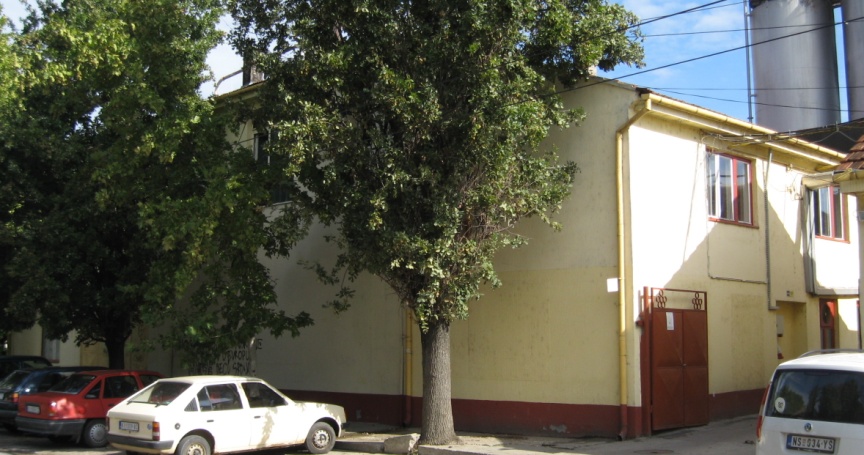 Објекат: 1. ПЕКАРА зграда бр. 1Фасада из Косовске улице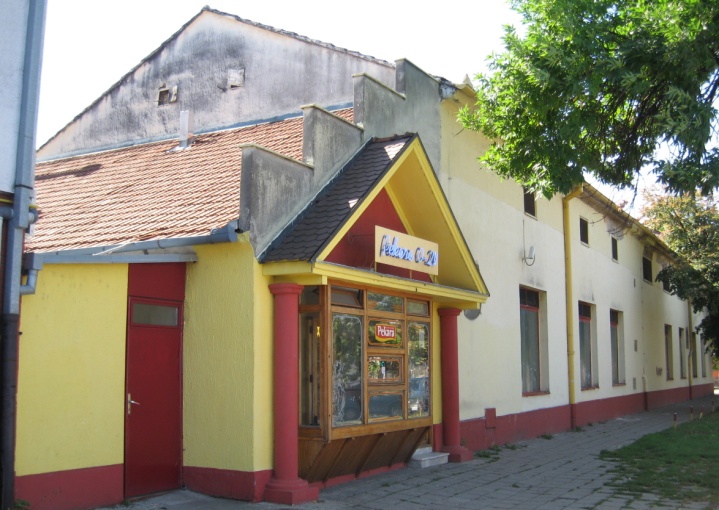 Фасада из Светосавске улицеОбјекат: 2. ПОРТИРНИЦА, УПРАВНА ЗГРАДА И ПЕКАРА зграда бр. 2 Зграда је лоцирана на регулационој линији Косовске улице. Објекат је приземни. У природи се користи као портирница, управна зграда и производни део. У листу непокретности број 7179 уписан је као приземна зграда број 2  “Остале зграде-ПОРТИРНИЦА-ПЕКАРА”, са правним статусом “Преузет из земљишне књиге” чија је површина 187 м2. На дворишном делу дограђен је анекс који није уписан у Листу непокретности нити је уцртан у Копији плана, а његова површина је 84,5 м2. Приликом градње примењен је масивни конструктивни систем, уз традиционалан начин градње, извођењем свих радова на лицу места. Зграда је фундирана на тракастим темељима озиданим од пуне опеке у кречном малтеру. Зидови су озидани од опеке у продужном малтеру. Просторије су са унутрашње стране омалтерисане кречним малтером у два слоја и завршно окречене, а зидови производног дела и санитарних чворова обложени су керамичким плочицама. Фасада је омалтерисана продужним малтером и завршно обојена. Врсту међуспратне конструкције нисам могао да утврдим. Кров је класична дрвена конструкција, на више вода, покривена фалцованим црепом. За стрехе су монтирани висећи олуци од поцинкованог лима. Столарија је стандардна дрвена, а прозори су застакљени двоструким стаклом. Сви подови имају бетонске подлоге преко којих су постављени завршни слојеви од керамичких плочица (производни део и санитарни чворови), или залепљен итисон (канцеларије). Објекат је опремљен електро, телефонском, санитарно водоводном и фекално канализационом и инсталацијом топловодног радијаторског грејања. Тренутно стање објекта је добро. Око целог објекта су избетонирани тротоари.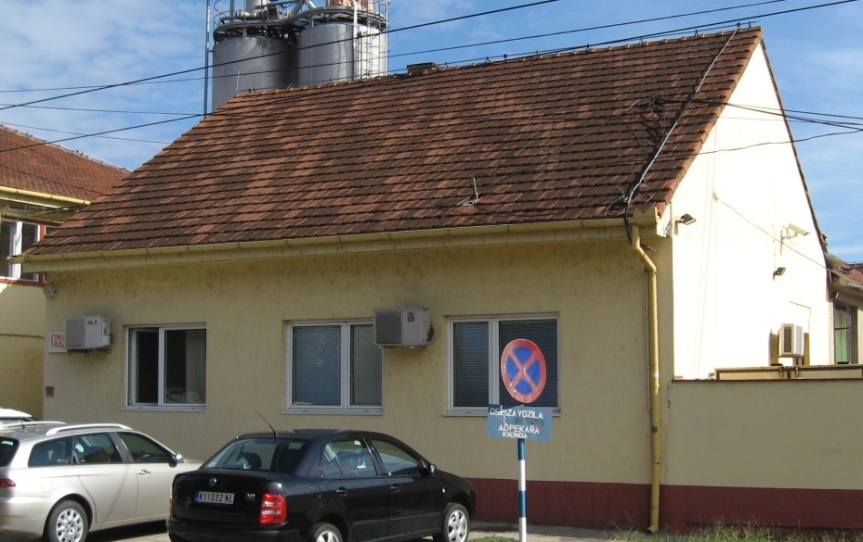 Објекат: 2. Портирница, управна зграда и пекара, зграда бр. 2Фасада из Косовске улице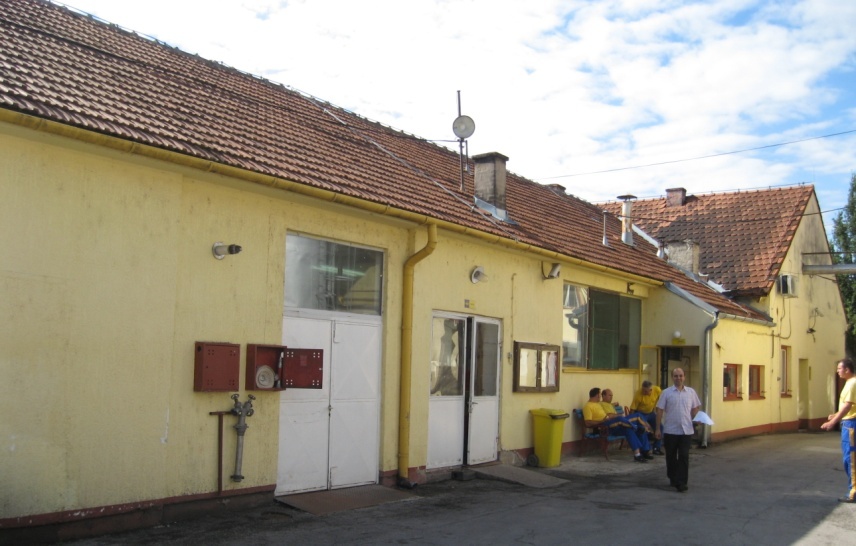 Дворишна фасадаОбјекат: 3. ЗГРАДА Помоћна зграда , објекат у Листу непокретности и копији плана означен бројем 3 у природи је срушен, а на његово месту изграђен је нови објекат који је у овој процени означен редним бројем 7. Радоница и магацин.Објекат: 4. АНЕКС ПЕКАРЕИзграђена је највероватније седамдесетих година двадесетог века, испред објекта 1. ПЕКАРА са којом је физички спојен и представља једну функционалну целину у грађевинском и технолошком погледу. Унутрашњост је издељена на више просторија намењених пекарској индустрији. У листу непокретности и копији плана објекат није уписан, а захвата површину од 252,4 м2. Објекат је изграђен као приземни, неправилног је облика слове, грађен у комбинацији масивног и скелетног конструктивног система, класичним и монтажним на начином градње. Темељи су изведени испод носећих и преградних зидова као тракасти темељи од пуне опеке. На саставу зидова и темеља изведена је битуменска хидро изолација. Зидови су од пуне опеке и префабрикованих панела израђених од алуминијумског лима са испуном од полиуретана. Дебљина зиданих зидова је различита у зависности од положаја и функције зида у објекту. Спољни носећи зидови су дебљине 38 цм,  преградни носећи су 25 цм, дебљина сенвич панела је 5 цм. Надвратници и надпрозорници су скривене греде у зиду, светла висина просторија унутар објекта је 2,6 м. У санитарним просторијама део зида обложен је зидним керамичким плочицама. Кровна конструкција је  једноводна, метална, а кровни покривач је од валовитог и трапезастог, на стрехама су монтирани хоризонтални и вертикални олуци од поцинкованог лима. Под приземља је незнатно издигнут изнад нивоа околног терена, Завршна обрада је цементна кошуљица или подние керамичке плочица. Прозори су метални, једноструки, застакљени термопан стаклом. Улазна врат су метални, једноструки, са испуном од лима и термо изолације, унутрашња врата су дрвена, пуна, дуплошперована. Објекат је опремљен електро, телефонском, санитарно водоводном и фекално канализационом и инсталацијом топловодног радијаторског грејања. Тренутно стање конструкције објекта је добро.Објекат: 4. АНЕКС ПЕКАРЕ  Дворишна фасада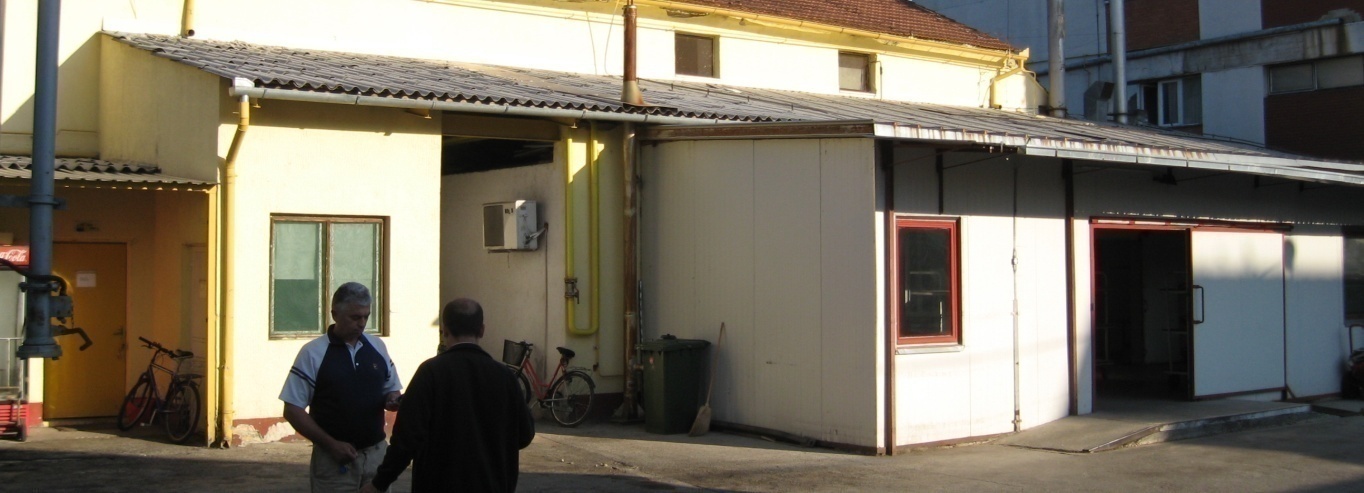 Објекат: 5. АНЕКС ПОРТИРНИЦЕ, УПРАВНА ЗГРАДЕ И ПЕКАРЕЗграда је лоцирана на дворишном делу иза објекта редни број 2 Портирница, управна зграда и пекара, зграда бр. 2 са којом је физички спојен и представља једну функционалну целину у грађевинском и технолошком погледу. Унутрашњост је издељена на више просторија намењених пекарској индустрији. У листу непокретности и копији плана објекат није уписан, а захвата површину од 84,5 м2. Објекат је приземни, правоугаоног је облика основе грађен у масивном конструктивном систему класичним начином градње, извођењем свих радова на лицу места. Зграда је фундирана на тракастим темељима озиданим од пуне опеке у кречном малтеру. Зидови су озидани од опеке у продужном малтеру. Просторије су са унутрашње стране омалтерисане кречним малтером у два слоја и завршно окречене, а зидови производног дела и санитарних чворова обложени су керамичким плочицама. Фасада је омалтерисана продужним малтером и завршно обојена. Врсту међуспратне конструкције нисам могао да утврдим. Кров је класична дрвена конструкција, на више вода, покривена фалцованим црепом. За стрехе су монтирани висећи олуци од поцинкованог лима. Столарија је стандардна дрвена, а прозори су застакљени двоструким стаклом. Сви подови имају бетонске подлоге преко којих су постављени завршни слојеви од керамичких плочица (производни део и санитарни чворови), или залепљен итисон (канцеларије). Објекат је опремљен електро, телефонском, санитарно водоводном и фекално канализационом и инсталацијом топловодног радијаторског грејања. Тренутно стање објекта је добро. Око целог објекта су избетонирани тротоари.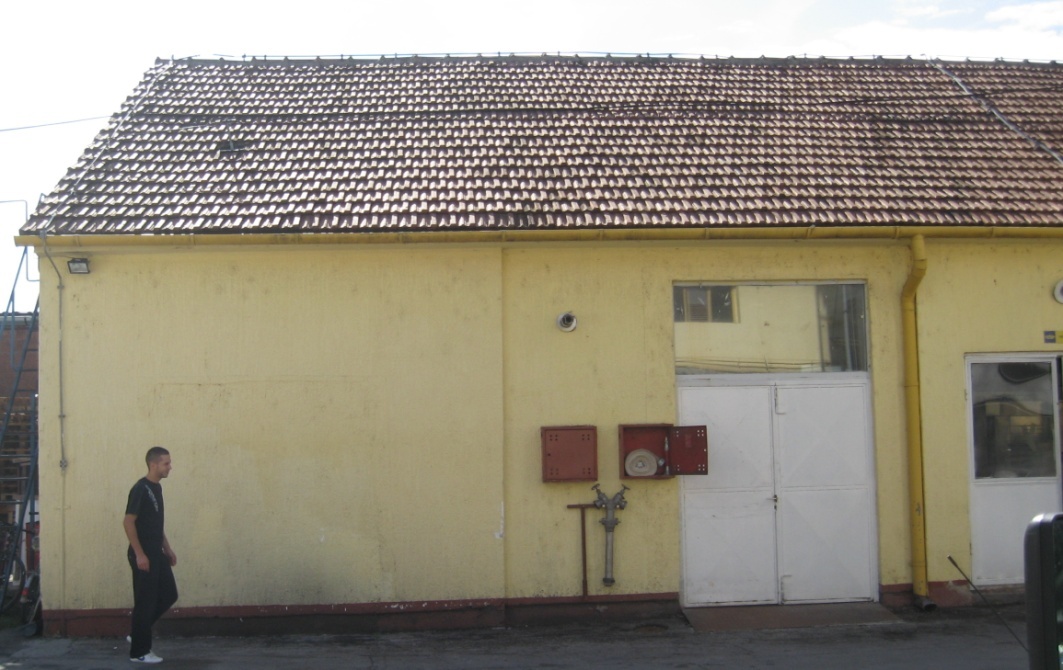 Објекат: 5. АНЕКС ПОРТИРНИЦА, УПРАВНА ЗГРАДА И ПЕКАРЕ   Дворишна фасадаОбјекат: 6. МАГАЦИН И ПЕРИОНИЦА ЗА ГАЈБЕОбјекат је изграђен деведесетих година двадесетог века, на исочном, доришном делу локације непосредно уз границу парцеле према средњој школи. Унутрашњост је издељена на више просторија у којима је перионица за гајбе и магацин. У листу непокретности и копији плана објекат није уписан, а захвата површину од 114,7 м2. 	Објекат је изведен делом као приземна, слободно стојећа, једнобродна хала, правоугаоног је облика основе, грађен је у скелетном конструктивном систему, применом монтажног начина градње.	Фундирање је изведено на темељима самцима од армираног бетона, Испод носећих стубова изведени су темељи самци, који су спојени темељним парапетним гредама на које се ослањају зидови.	Носећа конструкција је гвоздена, рамовска, израђена од “НП” профила, а састоји се од стубова, подужних греда, кровних рамова и спрегова. Спољни зидови су изведени као облога од трапезастог алуминијумског сенвич лима са испуном од полиуретана, причврћени за фасадне носаче од гвоздених кутијастих ХОП профила монтираних на носеће стубове, надвратници и надпрозорници су челичне греде ослоњене на носеће стубове конструкције. Кровна конструкција је једноводна, изведена као рам од гвоздених профила, ослоњен на носеће стубове. На горњу зону кровних рамова монтиране су рожњаче од гвоздених “НПУ” профила на које је монтиран кровни покривач од алуминијумског, трапезастог сенвич лима. Под је незнатно издигнит изнад околног терена, а изведен је као армирано бетонска подна плоча.	Прозори су, метални од гвоздених кутијастих профила, једноструки, застакљени равним стаклом.  Спољна и унутрашња врата су метална, од гвоздених кутијастих профила са испуном од лима. Објекат је опремљен електро, водоводном и канализационом инсталацијом. Његово тренутно стање је добро. 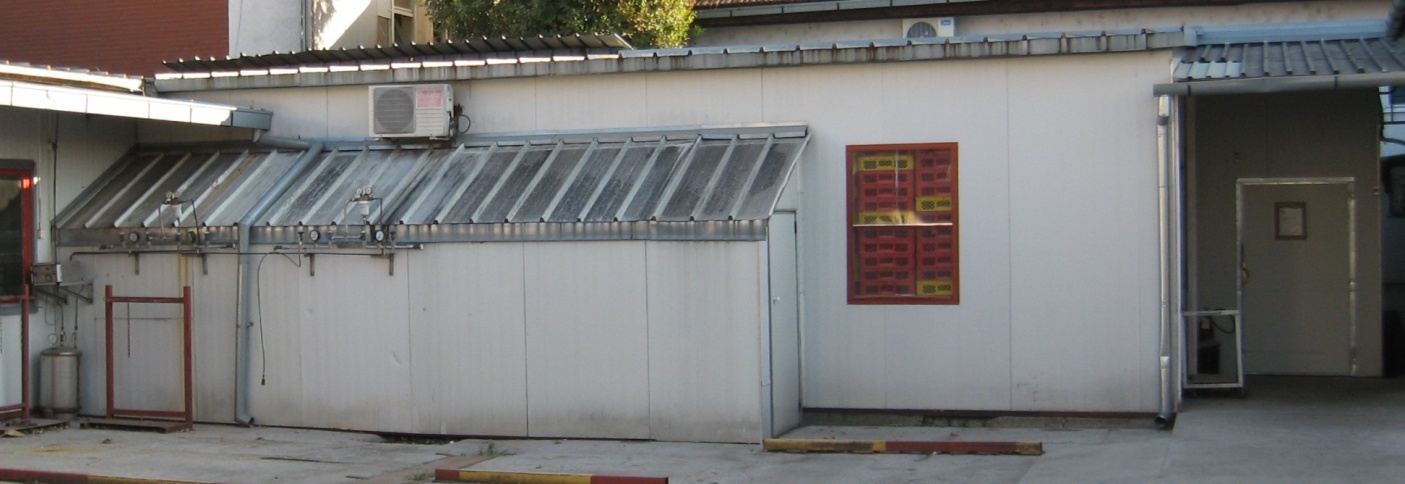 Објекат: 6. МАГАЦИН И ПЕРИОНИЦА ЗА ГАЈБЕ   Дворишна фасадаОбјекат: 7. РАДИОНИЦА И МАГАЦИНЗграда је лоцирана на дворишном, источном делу непосредно уз границу плаца  према средњој школи и суседној парцели, а иза објекта редни број 4 АНЕКС ПОРТИРНИЦА, УПРАВНА ЗГРАДА И ПЕКАРА. Унутрашњост је издељена на више просторија у којима је радионица и магацини. У листу непокретности и копији плана објекат није уписан, а захвата површину од 126,9 м2. Објекат је приземни, правоугаоног је облика основе грађен у масивном конструктивном систему класичним начином градње, извођењем свих радова на лицу места. Зграда је фундирана на тракастим темељима озиданим од пуне опеке у кречном малтеру. Зидови су озидани од опеке у продужном малтеру. Просторије су са унутрашње стране омалтерисане кречним малтером у два слоја и завршно окречене, а зидови производног дела и санитарних чворова обложени су керамичким плочицама. Фасада је омалтерисана продужним малтером и завршно обојена. Врсту међуспратне конструкције нисам могао да утврдим. Кров је класична дрвена конструкција, на две вода, покривена фалцованим црепом. За стрехе су монтирани висећи олуци од поцинкованог лима. Столарија је стандардна дрвена, а прозори су застакљени двоструким стаклом. Сви подови имају бетонске подлоге преко којих су постављени завршни слојеви од керамичких плочица (производни део и санитарни чворови), или залепљен итисон (канцеларије). Објекат је опремљен електро, телефонском, санитарно водоводном и фекално канализационом и инсталацијом топловодног радијаторског грејања. Тренутно стање објекта је добро. Око целог објекта су избетонирани тротоари.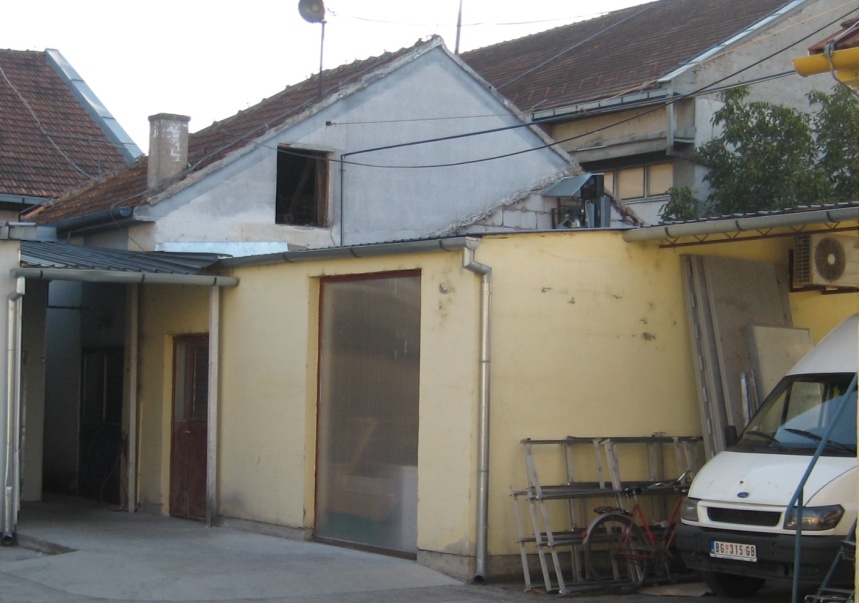 Објекат: 7. РАДИОНИЦА И МАГАЦИН   Дворишна фасадаОбјекат: 8. СИЛО ЋАЛИЈЕ 2 ком.Објекат је лоциран на централном делу локације, непосредно уз објекат Пекара. Намењене су за складиштење брашна, у листу непокретности и копији плана објекат није уписан. Објекат је изведен као метални, монтажни.	Фундирање објекта изведено је на армирано бетонској темељној плочи изведеној испод целе површине објеката. Темељи се на тло ослањају преко тампон слоја од набијеног шљунка и мршавог бетона д=5 цм. Конструкцију објекта је, цилиндрична, метална сило ћелије која је постављена на стубове од НПУ профила, а који су анкеровани за армирано бетонску темељну плочу. Пречник ћелије је 2,0 м, а висина 12,0 м. Ћелија је израђена од гвоздених лимова спојених у целину помоћу заваривањева Кров ћелије је у облику купе са унутрашње стране ојачан металним профилима и на њему се налазе отвори за пуњење, ревизију и одушак. Дно ћелије је метални левак од истог материјала као и зидови преко кога се празни садржај ћелије. Сви метални делови конструкције су од корозије заштићени галванизацијом.Тампон ћелија је опрмљена електро, громобранском, и инсталацијом за пуњење и пражњење.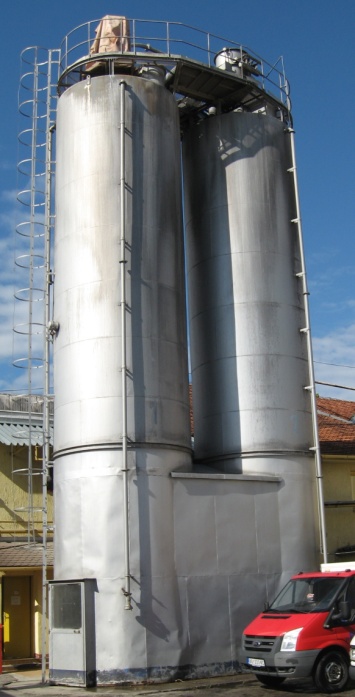 Објекат: 8. СИЛО ЋЕЛИЈЕ 2 ком.Објекти изграђени на кат.парц.бр. 8450 к.о. КикиндаОбјекат: 9. и 10. ПОРОДИЧНА СТАМБЕНА ЗГРАДА И ПОМОЋНА ЗГРАДАУ листу непокретности број 7179 к.о. Кикинда на кат.парц.бр. 8450 уписана су два објекта која су порушена и у природи више не постоје, а простор и цела парцела се користе као паркинг за возила.Објекат: 11. и 12. ПОРОДИЧНА СТАМБЕНА ЗГРАДА И ПОМОЋНА ЗГРАДАУ листу непокретности број 7179 к.о. Кикинда на кат.парц.бр. 8452 уписана су два објекта која су порушена и у природи више не постоје. На истој парцели је изграђен један објекат.Објекти изграђени на кат.парц.бр. 8452 к.о. КикиндаОбјекат: 13. ОБЛАТНАРА, МЛИН, МАГАЦИН И ГАРАЖАИзграђена је седамдесетих година двадесетог века, на регулационим линијама односно углу улица Косовска и улице Браће Татић. У објекту се налази погон за производњу облатни, млин, радионице, магацини и гаража. Објекат је изведен као приземни, слободно стојећи, основе у облику слова “Л”, изграђен је у масивном конструктивном систему, класичним начином градње. У листу непокретности и копији плана објекат није уписан, а захвата бруто површину на терену од 280,1 м2. Објекат је фундирана на тракастим темељима од армираног бетона, постављеним испод спољних и унутрашњих носећих зидова. На саставу зидова и темеља изведена је битуменска хидро изолација. Зидови су изведени од пуне опеке, различите су дебљине у зависности од намене и функције, ојачани су армирано бетонским хоризонталним и вертикалним серклажима, обострано су омалтерисани и обојени, у санитарним просторијама делимично су обложени керамичким плочицама. Надвратници и надпрозорници су бетонске скривене греде, светла висина просторија у приземљу је 4,5 и 3 м, а у поткровљу 2,8 м. Међуспратна конструкција је полумонтажна, ситноребраста, армирано бетонска плоча, са испуном од ТМ3 елеменара, плафони испод ње су омалтерисани и обојени. Кровна конструкција је двоводна, дрвена израђена од чамове грађе, покривена фалцованим црепом. На стрехама су монтирани олуци од поцинкованог лима.	Под приземља је незнатно издигнут изнад коте околног платоа, изведен је као армирано бетонска подна плоча у неким просторијама завршна обрада пода су керамичке плочице. Прозори просторија су гвоздених профила са испуном од профилит стакла Спољна врата на су метална израђена од гвоздених кутијастих профила, са испуном од лима. Унутрашња врата су већим делом дрвена пуна дуплошперована. Објекат је опремљен електро, телефонском, водоводном, канализационом и инсталацијом, развода земног гаса. Тренутно стање објекта се може описати као добро. 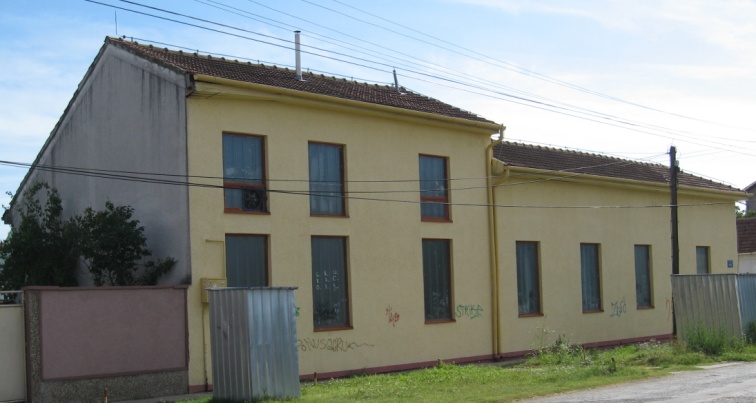 Уличне фасаде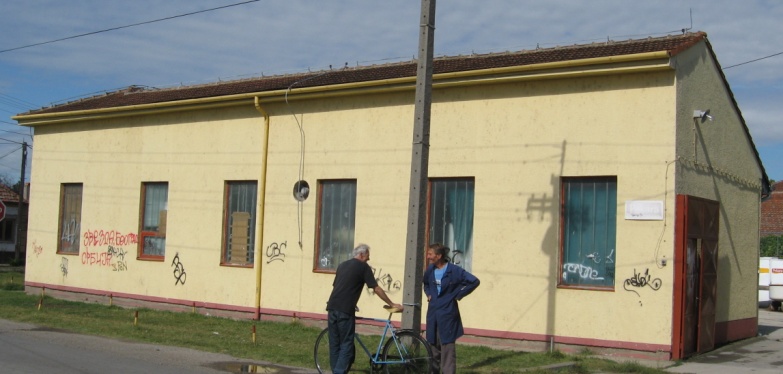 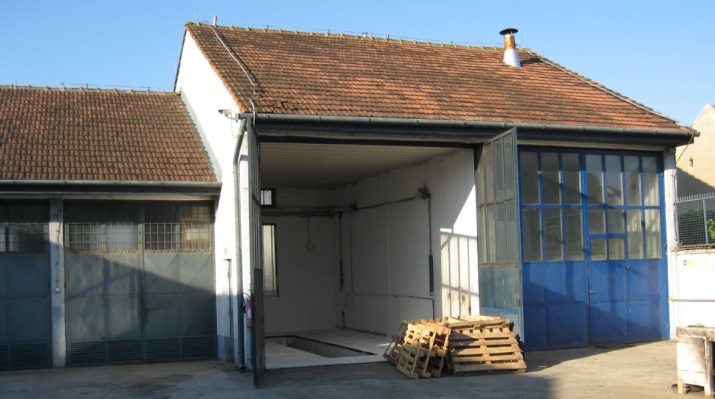 	Дворишне фасаде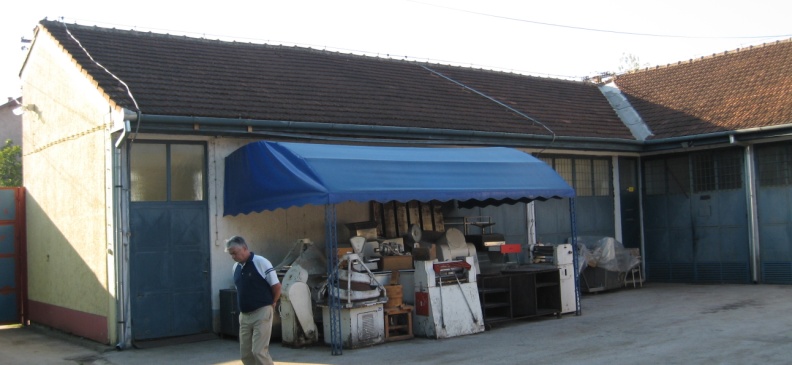 Објекат: 14. НАДСТРЕШНИЦАИзграђена је осамдесетих година двадесетог века, на граници према суседној парцели. У објекту се складишти гориво и мазиво. Објекат је изведен као приземни, слободно стојећи, правоугаобног облика основе, изграђен је у скелетном конструктивном систему, монтажним начином градње. У листу непокретности и копији плана објекат није уписан, а захвата бруто површину на терену од 15,5 м2.Објекат је фундиран на армирано бетонској подној плочи за коју су анкеровани стубови од гвоздених кутијастих профила висен 1,8-2,0 м, простор између стубова је затворен “штанцованом” жицом. На врхове стубова постављене су косе ригле од кутијастих профила које чине кровну конструкцију на коју је монтиран кровни покривач од трапезастог поцинкованог лима. Врата на објекту су од истог материјала и испуне као зидови. 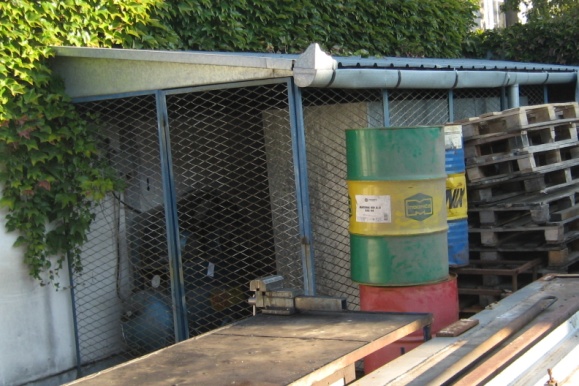 2.1.	ПРОЦЕНА ВРЕДНОСТИ  ГРАЂЕВИНСКИХ ОБЈЕКАТА2.2.	 ПРОЦЕНА ВРЕДНОСТИ  ОПРЕМЕПРОЦЕНА ВРЕДНОСТИ ОПРЕМЕ ПО СТАНДАРДНОМ ТРЖИШНОМ ПРИНЦИПУОпрема која је предмет процене, а власништво је А.Д. "Пекара Кикинда" Кикинда, у стечају, у стечају обухвата 516 различитих  позиција од који су већина на локацији ПЕКАРА која се налази на парцели број 8449 у к.о. Кикинда, а мањем броју комада опреме се налази на локацији Облатнара – Магацини и Радионица,  на парцели број 8452 у к.о. Кикинда. Преме намени опрема представља машине за пекарску индустрију,  односно производњу хлеба и пацива односно вафла, опрему за одржавање и канцеларијску опрему и намештај .	Машине за пекарску индустрију највећим делом представљају делове комплетних линија за производњу хлеба, и различитих врста пецива односно пекарских производа, линија за производњу облатним машне за припрему сировина и паковање готових производа. Део ове опреме је у радном стању, а део је некомплетан и неиспаван. Затим део опреме који је намењен одржавању производне опреме односно машина и уређаја налази се у машинским радионице, а већим делом је исправан.Канцеларијска опрема и намештај је релативно стара, набављана највећим делом у периоду двадесетог века. Намештај и опрема је релативно унифицирана и равномерно истрошена. У наставку овог прилога даје се табеларни преглед процене вредности сваке појединачне ставке са основним подацима о опреми. На основу књиговодствених података види се да опрема делимично амортизована, али време набавке опреме није поуздано и не зна се да ли је сва набављена као нова. У наставку даје се приказ опреме по целинама:Опрема из  Целине 1.  -  ПекараОпрема из Целине 2. -  Магацин и радионицеОпрема која се продаје појединачно – није везана за целину2.3.	ПРОЦЕНА ВРЕДНОСТИ  МАГАЦИНА РЕЗЕРВНИХ ДЕЛОВА ПРОЦЕНА ВРЕДНОСТИ  СИТНОГ ИНВЕНТАРАПријава за учешће у продаји имовине стечајног дужника за домаћа и страна физичка лица(попуњен образац пријаве са пратећом документацијом се предаје стечајном управнику пре одржавања јавног надметања)Име и презиме_____________________________________________________________Име и презиме једног од родитеља ____________________________________________Адреса: ___________________________________________________________________Земља ___________________________ Држављанство ___________________________Матични број ______________________________________________________________Број ЛК или пасоша:_____________________ издат(е) на дан ______________________од стране _________________________________________________________________Контакт особа______________________________________________________________Број телефона ___________________________ број факса ________________________Број рачуна за враћање депозита: _____________________________________________Уз образац пријаве за учешће на јавном надметању подносим и:Доказ о уплати депозита на_____ страна (уплатница)Изјаву физичког лица о губитку права на повраћај депозита;Оверену фотокопију овлашћења за заступање у поступку продаје имовине, ако отварању понуда и непосредној погодби присуствује овлашћени представникПотписом пријаве потврђујем да сам упознат да се депозит за учешће у продаји имовине стечајног дужника враћа 3 (три) дана,  након одржавања продаје – отварања понуда, осим у случају проглашења подносиоца пријаве као првог и другог најбољег понуђача.________________________________              (Својеручни потпис) 					______________ 2012, _____________________					        (Датум)		           (Место)Пријава за учешће у продаји имовине стечајног дужника задомаћа или страна правна лица(попуњен образац пријаве са пратећом документацијом се предаје стечајном управнику пре одржавања јавног надметања)Назив правног лица:_________________________________________________________Извод из судског регистра:Датум: _____________________________    Број: ________________________________Седиште: _________________________________________________________________Директор: _________________________________________________________________Контакт особа:_____________________________________________________________Број телефона _________________________ Број факса __________________________Број рачуна за враћање депозита: _____________________________________________Уз образац пријаве за учешће на јавном надметању подносим и:Доказ о уплати депозита на _____ страна, оверен извод са рачуна Изјаву правног лица о губитку права на повраћај депозита;Оверену фотокопију овлашћење за заступање у продаји имовине стечајног дужника, ако продаји – отварању понуда и непосредној погодби присуствује овлашћени представникПотписом пријаве потврђујем да сам упознат да се депозит за учешће у продаји стечајног дужника враћа 3 (три) дана након одржавања продаје – отварања понуда, осим у случају проглашења подносиоца пријаве као првог и другог најбољег понуђача.(Функција, својеручни потпис и име и презиме лица које је, у складу са општим актом правног лица, овлашћено да потпише пријаву за учешће продаји )Печат				__.__. 2012_, године _________________________				      (Датум)			(Место)ИЗЈАВА О ГУБИТКУ ПРАВА  НА ВРАЋАЊЕ ДЕПОЗИТАу поступку продаје имовине стечајног дужника:АД « Пекара Кикинда »Кикинда  у стечају, непосредном погодбом уз јавно прикупљање понудаЈа   ____________________________________  (ПОДНОСИЛАЦ ДЕПОЗИТА), сагласан сам да ми депозит у износу од ________________  динара, неће бити враћен у случају да:не поднесем писмену понуду за куповину имовине стечајног дужника АД „ Пекара Кикинда“ из Кикинде у стечају,не поднесем исправну писмену понуду,не потпишем записник,као проглашени купац не потпишем уговор о купопродаји у предвиђеном року,као проглашени купац не уплатим купопродајну цену у прописаном  року и по прописаној процедури. У__________________,   __.__.2012. године                                                                                 Подносилац депозита                                                                               ________________________________ На основу Закона о промету непокретности, и Закона о стечају као и Националног стандарда о начину и поступку уновчења имовине стечајног дужника 1.АД »Пекара Кикинда» стечају из Кикинде (у даљем тексту: Продавац), МБ 08021708, ПИБ 100510574 кога заступа стечајни управник Милица Богуновић из  Зрењанина ЈМБГ 050296855081и2. _____________________________________________________________закључили су дана ___________. године у Кикинди у следећиУГОВОР О ПРОДАЈИ  ИМОВИНЕ АД «ПЕКАРА КИКИНДА «  Кикинда у стечајуУВОДНА ОДРЕДБАЧлан 1.Уговорне стране сагласно констатују:да је над Продавцем покренут стечајни поступак решењем Привредногог суда у Зрењанину број Ст. 6/2011 од дана 13.04.2011. године;да је Решењем привредногг суда Зрењанин дана 19.07.2011 године донето решење о банкроству стечајног дужника;да је дана 29.11.2012 године стечајни управник је објавио оглас о продаји непокретне имовине стечајног дужника у следећим дневним листовима: « Вечерње Новости и « Данас» и истакао оглас на огласној табли Привредног суда у Зрењанину;да је Купац потписао изјаву којом се саглашава са губитком права на враћање депозита;да је Купац примио продајну документацију и прихватио одредбе садржане у њој;да је Купац спровео поступак испитивања стања непокретне имовине Продавца и извршио проверу документације Продавца;да је Купац дана ________ , на име депозита, уплатио износ од ____________ динара на рачун број ________________ код Банка Поштанска штедионица АД Београд, односно да је положио првокаласну банкарску гаранцију наплативу на први позив;да је Купац на спроведеном поступку јавног прикупљања понуда, ради непосредне погодбе понудио највећу купопродајну цену у износу од _______________да је Комисија за јавно прикупљање понуда, ради спровођења поступка продаје путем непосредне погодбе, након спровођења поступка сачинила Записник дана 18.12.2012 године, који представља Прилог овом Уговору, који је потписао и Купац и његов је саставни део;чиме су се стекли услови за закључење овог Уговора.ПРЕДМЕТ УГОВОРАЧлан 2.Продавац продаје, а Купац купује  АД „ Пекара Кикинда“ као правно лице, сву покретну и непокретну имовину која је власништво Продавца. Предметна имовина је таксативно набројана и означена у Прилогу  који чини саставни део овог Уговора.Продавац изјављује да је за покретну и непокретну имовину, укњижен као власник објеката и то:  Продавац,  „Пекара  Кикинда „ АД у стечају Кикинда преноси  купцу  право коришћења на непокретности уписаној  у  лист непокретности број  7179  КО Кикинда:парцела број 8449зграда број 1 Светосавска 59  земљиште под зградом – објектом  површине  07 а  71м2зграда број 2 Светосавска       земљиште под зградом - објектом   површине  01 а  87м2зграда број 3 Светосавска       земљиште под зградом - објектом   површине  01 а  05м2                       Светосавска       земљиште уз зграду – објекат површине  10 а  25 м2парцела број 8450зграда број 1  Косовска 1       земљиште под зградом – објектом  површине    74м2 зграда број 2  Косовска          земљиште под зградом – објектом  површине    38м2                         Косовска          земљиште уз зграду – објекат  површине  02 а  94 м2парцела   број 8452зграда број 1   Браће Татића  92  земљиште под зградом – објектом  површине   48 м2зграда број 2   Браће Татића        земљиште под зградом – објектом  површине   29 м2                         Браће Татића        земљиште уз  зграду  – објекат   површине  05 а  00 м2                         Браће Татића        њива 2. класе површине  89 м2.	Продавац,  „Пекара  Кикинда „ АД у стечају Кикинда преноси купцу право својине на непокретности уписаној у лист непокретности број  7179  КО Кикинда:парцела број  8449      зграда број 1  остале зграде – пекара Кикинда  Светосавска 59 парцела број  8449      зграда број 2  остале зграде – портирница -  пекара парцела број  8449      зграда број 3   помоћна зградапарцела број  8450      зграда број 1   породична стамбена зграда парцела број  8450      зграда број 2   помоћна зградапарцела број  8452      зграда број 1   породична стамбена зградапарцела број  8452      зграда број 2   помоћна зградаПродавац изјављује да предаје купцу сву покретну имовину и то:Опрему таксативно набројану у Табели 1. од редног броја 1 до редног броја 489;Резервни делови таксативно набројани у Табели 2. од редног броја 1 до редног броја 505 иСитан инвентар таксативно набројан у Табели 3. од редног броја 1 до редног броја 33.Купац потврђује да је упознат са стањем имовине из тачке 2.1. из  овог члана и да се у потпуности ослања на извршена сопствена испитивања и провере пре закључења овог Уговора.Купац наведену имовину купује у виђеном стању, и изјављује да се одриче права на истицање накнадних рекламација и захтева према Продавцу по основу правних и фактичких недостатака на имовини која је предмет овог Уговора а који постоје у момету закључења овог Уговора и предочени су Купцу од стране Продавца, или који накнадно настану односно буду накнадно откривениПродавац и Купац сагласно искључују сваку врсту одговорности Продавца за недостатке на имовини која је предмет овог Уговора а који буду откривени након извршене продаје, а продавцу у моменту продаје нису били познати нити су морали бити познати. Купац изјављује да ће сносити све трошкове који буду настали по основу правних и фактичких недостатака на имовини која је предмет овог Уговора.ОБАВЕЗА КУПЦАЧлан 3.Купац се обавезује да Продавцу на име купопродајне цене Продавца, ближе дефинисану у тачкама 2.1. овог Уговора, плати износ од ________________ динара (словима:________________________ а) на рачун Продавца број _______________ код Банка Поштенска штедионица  АД Београд.С обзиром да је на име депозита Купац уплатио износ од  __________________ динара, Купац се обавезује да преостали износ до пуног износа купопродајне цене у износу од __________ динара уплати у року од ___  дана од дана закључења овог Уговора на рачун Продавца из претходног става овог члана. Овај уговор се потписује у року од 3 дана од дана одржавања јавног надметања, јер је испуњен услов наведен у Огласу о продаји имовине у погледу уплате износа депозита, односно у случају да је депозит обезбеђен банкарском гаранцијом.Исплата купопродајне цене из тачке 3.1. односно 3.2. овог члана ће се сматрати извршеном у тренутку када наведена средства буду пренета на рачун Продавца.Продавац задржава право власништва над имовином која је предмет купопродаје све док Купац не испуни своју обавезу исплате целокупне купопродајне цене од којег момента на Купца прелази ризик случајне пропасти имовине која чини предмет овог Уговора, као и ризик накнадно откривених недостатака на предметној имовини и штетних последица које услед тога могу настати на страни Купца, а сагласно чл. 2 тачка 2.4. овог Уговора.                                                                   ОБАВЕЗЕ ПРОДАВЦАЧлан 4.Продавац је сагласан да Купцу изда дозволу за укњижбу као власник на зградама (објектима), односно као корисник на земљишту, означеним у Прилогу овог Уговора (clausula intabulandi), као и да му преда сву документацију којом располаже ради укњижења објеката и преноса права коришћења градског грађевинског земљишта из тачке 2. овог Уговора, кад Купац исплати купопродајну цену из тачке 3.1. овог Уговора:Трошкови укњижења објеката и пренос права коришћења из тачке 2.1. и 2.2. овог Уговора падају на терет Купца.НЕИСПУЊЕЊЕ УГОВОРНИХ ОБАВЕЗАЧлан 5.У случају да Купац не уплати купопродајну цену под условима предвиђеним чланом 3. овог Уговора Продавац има право на једнострани раскид уговора на штету Купца без остављања додатног рока, и при том задржава право на уплаћени депозит и право на накнаду штете. Ова одредба важи и за случај да је Купац у предвиђеном року само делимично извршио исплату купопродајне цене, у ком случају је Продавац дужан да Купцу врати исплаћени део купопродајне цене умањен за висину депозита.САГЛАСНОСТИ И ОВЛАШЋЕЊАЧлан 6.Купац и Продавац се обавезују да прибаве све сагласности, исправе и овлашћења потребна за закључење и реализацију овог Уговора.НЕДЕЉИВОСТ УГОВОРАЧлан 7.Овај уговор и његови прилози представљају недељиву целину и стављају ван снаге и замењују све раније споразуме или уговоре међу уговорним странама које се односе на предмет овог Уговора.Измене овог Уговора производе правно дејство искључиво уколико су сачињене у писаној форми и потписане од овлашћених представника уговорних страна.ЗАБРАНА ПРЕНОСА – УСТУПАЊАЧлан 8.Купац нема право да уступи или пренесе на треће физичко или правно лице било које своје право или обавезу предвиђену овим Уговором без изричите писмене сагласности друге уговорне стране.Купац не може пренети или уступити овај Уговор на треће физичко или правно лице пре него што изврши обавезе из члана 3. и 4. овога Уговора.ОБАВЕШТЕЊАЧлан 9.Свако обавештење у вези са овим уговором мора бити сачињено у писаној форми, на српском језику, и биће достављено препорученом пошиљком другој уговорној страни, на њену адресу која је наведена у Уговору. У случају промене адресе, односна уговорна страна ће обавестити другу о промени на начин који је прописан овим чланом.ВИША СИЛАЧлан 10.Уговорне стране неће сносити одговорност за повреду или неиспуњење обавезе у случајевима када је таква повреда или неиспуњење обавеза настало као последица више силе. Под вишом силом се подразумева сваки непредвиђени догађај, односно догађај који се не може предухитрити, а који је од изузетне природе, који наступи после дана закључења овог Уговора и на који Уговорне стране не могу да утичу, а који онемогућава испуњење уговорних обавеза.Уговорна страна погођена вишом силом ће предузети све разумне мере и радње да претрпљену штету и губитке сведe на минимум, при чему ће писмено обавестити другу уговорну страну, најкасније у року од 7 дана од сазнања о утицају више силе.Обавештење ће садржати детаљан опис догађаја проузрокованог вишом силом, као и мере и радње које Уговорна страна предузима ради максималног смањења последица тог деловања.Испуњавање обавеза Уговорне стране која је претрпела утицај више силе ће, уз одговарајуће, горе наведено обавештење, бити обустављено током периода деловања више силе. Било који догађај који је настао као последица немара или грешке као и намерног деловања Уговорне стране, односно заступника неће се сматрати деловањем више силе.ПРЕЛАЗНЕ И ЗАВРШНЕ ОДРЕДБЕЧлан 11.11.1.	Овај Уговор, заједно са прилозима који чине његов саставни део, представља јединствен текст Уговора. Овај Уговор се може изменити само у писаној форми потписаној од обе уговорне стране.Овај Уговор је сачињен на српском језику.11.2.	У случају да се испостави да је нека од одредаба овог Уговора неважећа или ништава, то неће утицати на важење осталих одредби. У том случају се Уговорне стране обавезују да споразумно замене неважећу или ништаву одредбу другом, која ће допринети остварењу предмета овог Уговора.3.	Овај Уговор је сачињен и потписан у шест (6) истоветних примерака, од којих два (2) задржава Купац, два (2 ) примерка  Продавцу, а два (2) за потребе овере код Суда. Сваки примерак има једнако правно дејство и пуноважност.11.4.	Уговорне стране се обавезују да предузму или утичу на предузимање свих радњи потребних ради закључења овог Уговора и прибављања сагласности, неопходних за потпуно испуњење циљева овог Уговора.Купац сноси трошкове овере овог Уговора, као и одговарајуће порезе и дажбине које проистекну по основу овог Уговора.Овај Уговор се сматра закљученим и ступа на снагу моментом овере потписа уговорних страна пред надлежним судом.МЕРОДАВНО ПРАВО И РЕШАВАЊЕ СПОРОВАЧлан 12.На овај Уговор ће се примењивати и исти ће бити тумачен према прописима Републике Србије.Уговорне стране су сагласне да све несугласице, захтеве или спорове који произилазе или су у вези са овим Уговором решавају споразумно. У супротном, уговара се надлежност Привредног суда у Зрењанину.ЗА ПРОДАВЦА							        ЗА КУПЦА			            _________________							_________________	  								   Милица Богуновић							ЈМБГ 0502960855081					  Лк. 001095740                                                                       Саставни део овог Уговора чине прилози, и то:Прилог бр. 1 - Записник са јавног отварања понуда ради поступка непосредне погодбе бр. ___________ од ______________.;Прилог бр. 2. - Списак покретне и непокретне имовине (Опис и техничке карактеристике);НАЦРТ ГАРАНЦИЈЕ РАДИ УЧЕШЋА  У ПОСТУПКУ ПРОДАЈЕ ИМОВИНЕ СТЕЧАЈНОГ ДУЖНИКА АД „ ПЕКАРА КИКИНДА“  у стечају из Кикинде(у даљем тексту “Гаранција”)Корисник: АД“ Пекара Кикинда“ у стечају из Кикинде, адреса Светосавска 59(у даљем тексту “Предузеће”)Ми,____________________________ (у даљем тексту “Гарантор”) смо обавештени од стране: (име купца и адреса____________________), (у даљем тексту “учесник на јавном надметању“) да је сагласно Огласу о продаји имовине стечајног дужника објављеном дана __________, спреман да учествује у поступку непосредне погодбе ради куповине имовине стечајног дужника.  На захтев Учесника у поступку продаје имовине путем непосредне погодбе, уз јавно објављен оглас за прикупљање понуда, _____________ (име купца), ми ___________________ (банка),  издајемо ову  гаранцију  на износ од:				Динара_______________________ динара	(словима ______________________________________ динара)којом се неопозиво и безусловно и на ваш први писмени позив обавезујемо, да платимо сваки износ до гарантованог износа, ако у свом позиву за наплату наведете да учесник:не поднесем писмену понуду за куповину имовине стечајног дужника АД „ Пекара Кикинда“ из Кикинде у стечају,не поднесем исправну писмену понуду,не потпишем записник,као проглашени купац не потпишем уговор о купопродаји у предвиђеном року,као проглашени купац не уплатим купопродајну цену у прописаном  року и по прописаној процедуриВаш писмени позив за наплату мора бити  адресован на адресу:____________________________________________ (адреса банке).Гаранција истиче  _____2012. године.  По истеку рока, односно по извршењу обавезе Гаранција ће бити враћена Гарантору.  На ову гаранцију примењује се материјално право Републике Србије, а у случају спора биће надлежан Привредни суд у  Зрењанину.Датум, Банка ________________________________________________________ (адреса банке).Пун назив предузећа:АКЦИОНАРСКО ДРУШТВО ПЕКАРА ''КИКИНДА''     Седиште:КИКИНДААдреса:СВЕТОСАВСКА 59Матични број из статистике:08021708ПИБ100510574Шифра основне делатности:Производња хлеба и пециваПравна форма:Акционарско друштвоСтечајни управникМилица Богуновић, дипл. ецц.Број запослених:126 ( пре стечаја)Е-маил адреса:kipekara@eunet.rs Телефон:0230/434-614Факс:-Датум процене30.11.2011.Девизни курс на дан процене1 ЕУР = 103,9741 РСДКоришћени методи проценеМетод ликвидационе вредности (ЛВ), применом тржишне методеПроцењивач“Серво Михаљ Инжењеринг” АД ЗрењанинР.бр.НАЗИВ ИМОВИНЕВРЕДНОСТ ( динара)1.Земљиште22.844.940,002.Грађевински објекти75.935.685,003.Опрема72.304.666,694.Резервни делови1.609.374,365.Ситан инвентар793.691,58УКУПНА ИМОВИНА:173.488.357,63Р бр.НАЗИВПроцењена тржишна вредност у дин.АСТАЛНА ИМОВИНА 171.085.291,691 ЗЕМЛИШТЕ СА ИНФРАСТРУКТУРОМ22.844.940,002ГРАЂЕВИНСКИ ОБЈЕКТИ75.935.685,003ОПРЕМА72.304.666,69БОБРТНА ИМОВИНА 2.403.065,944РЕЗЕРВНИ ДЕЛОВИ1.609.374,365СИТАН ИНВЕНТАР793.691,58 А+БУКУПНА ИМОВИНА :173.488.357,63Р бр.НАЗИВПроцењена тржишна вредност у дин.1.ЦЕЛИНА 1. 149.210.623,501.1. ЗЕМЛИШТЕ СА ИНФРАСТРУКТУРОМ19.108.680,001.2.ГРАЂЕВИНСКИ ОБЈЕКТИ68.760.240,001.3.ОПРЕМА61.341.703,502.ЦЕЛИНА 2. 10.944.976,202.1.ЗЕМЛИШТЕ СА ИНФРАСТРУКТУРОМ3.736.260,002.2.ГРАЂЕВИНСКИ ОБЈЕКТИ7.175.445,002.3.ОПРЕМА33.271,20Р. БРКатастарска општинаПотес/Улица и бројЛН бројБрој парцелеБрој зградеНачин коришћењаВрста земљиштаПовршина м2Врста праваОблик својинеОбим удела1КикиндаСветосавска 59717984491Земљиште под зградом-објектомГрадско гађевинско771Право кориштењаДржавна1/11КикиндаСветосавска 59717984492Земљиште под зградом-објектомГрадско гађевинско187Право кориштењаДржавна1/11КикиндаСветосавска 59717984493Земљиште под зградом-објектомГрадско гађевинско105Право кориштењаДржавна1/11КикиндаСветосавска 5971798449Земљиште уз зграду-објекатГрадско гађевинско1.025Право кориштењаДржавна1/1КАТАСТАРСКА ПАРЦЕЛА БРОЈ 8449 УКУПНО:КАТАСТАРСКА ПАРЦЕЛА БРОЈ 8449 УКУПНО:КАТАСТАРСКА ПАРЦЕЛА БРОЈ 8449 УКУПНО:КАТАСТАРСКА ПАРЦЕЛА БРОЈ 8449 УКУПНО:КАТАСТАРСКА ПАРЦЕЛА БРОЈ 8449 УКУПНО:КАТАСТАРСКА ПАРЦЕЛА БРОЈ 8449 УКУПНО:2.0882КикиндаСветосавска 59717984501Земљиште под зградом-објектомГрадско гађевинско74Право кориштењаДржавна1/12КикиндаСветосавска 59717984502Земљиште под зградом-објектомГрадско гађевинско38Право кориштењаДржавна1/12КикиндаСветосавска 5971798450Земљиште уз зграду-објекатГрадско гађевинско294Право кориштењаДржавна1/1КАТАСТАРСКА ПАРЦЕЛА БРОЈ 8450 УКУПНО:КАТАСТАРСКА ПАРЦЕЛА БРОЈ 8450 УКУПНО:КАТАСТАРСКА ПАРЦЕЛА БРОЈ 8450 УКУПНО:КАТАСТАРСКА ПАРЦЕЛА БРОЈ 8450 УКУПНО:КАТАСТАРСКА ПАРЦЕЛА БРОЈ 8450 УКУПНО:КАТАСТАРСКА ПАРЦЕЛА БРОЈ 8450 УКУПНО:4063КикиндаБраће Татић 92717984521Земљиште под зградом-објектомГрадско гађевинско48Право кориштењаДржавна1/13КикиндаБраће Татић 92717984522Земљиште под зградом-објектомГрадско гађевинско29Право кориштењаДржавна1/13КикиндаБраће Татић 9271798452Земљиште уз зграду-објекатГрадско гађевинско500Право кориштењаДржавна1/13КикиндаБраће Татић 9271798452Њива 2. класеГрадско гађевинско89Право кориштењаДржавна1/1КАТАСТАРСКА ПАРЦЕЛА БРОЈ 8452 УКУПНО:КАТАСТАРСКА ПАРЦЕЛА БРОЈ 8452 УКУПНО:КАТАСТАРСКА ПАРЦЕЛА БРОЈ 8452 УКУПНО:КАТАСТАРСКА ПАРЦЕЛА БРОЈ 8452 УКУПНО:КАТАСТАРСКА ПАРЦЕЛА БРОЈ 8452 УКУПНО:КАТАСТАРСКА ПАРЦЕЛА БРОЈ 8452 УКУПНО:666ЗЕМЉИШТЕ У К.О.  КИКИНДАЗЕМЉИШТЕ У К.О.  КИКИНДАЗЕМЉИШТЕ У К.О.  КИКИНДАЗЕМЉИШТЕ У К.О.  КИКИНДАПовршина м2А.Д. "ПЕКАРА КИКИНДА" Кикинда, у стечајуА.Д. "ПЕКАРА КИКИНДА" Кикинда, у стечајуА.Д. "ПЕКАРА КИКИНДА" Кикинда, у стечајуА.Д. "ПЕКАРА КИКИНДА" Кикинда, у стечајуА.Д. "ПЕКАРА КИКИНДА" Кикинда, у стечајуА.Д. "ПЕКАРА КИКИНДА" Кикинда, у стечајуУКУПНО:3.160Р. БРКатаст. Општ.Улица и брЛН бројБр парцБр.зградНачин коришћењаВрста земљиштаПовршина м2Врста праваОблик својинеОбим уделаТрж. вреднРСД/м2Тржишна вредност ЕУРТржишна вредност РСД1КикиндаСветосавска  59717984491Земљ под згр-објектомГрадско гађев771Право кориштењаДржавна1/18.160,00167.040,0017.038.080,001КикиндаСветосавска  59717984492Земљ под згр-објектомГрадско гађев187Право кориштењаДржавна1/18.160,00167.040,0017.038.080,001КикиндаСветосавска  59717984493Земљ под згр-објектомГрадско гађев105Право кориштењаДржавна1/18.160,00167.040,0017.038.080,001КикиндаСветосавска  5971798449Земљ уз згр-објекатГрадско гађев1.025Право кориштењаДржавна1/18.160,00167.040,0017.038.080,00КАТАСТАРСКА ПАРЦЕЛА БРОЈ 8449 УКУПНО:КАТАСТАРСКА ПАРЦЕЛА БРОЈ 8449 УКУПНО:КАТАСТАРСКА ПАРЦЕЛА БРОЈ 8449 УКУПНО:КАТАСТАРСКА ПАРЦЕЛА БРОЈ 8449 УКУПНО:КАТАСТАРСКА ПАРЦЕЛА БРОЈ 8449 УКУПНО:КАТАСТАРСКА ПАРЦЕЛА БРОЈ 8449 УКУПНО:КАТАСТАРСКА ПАРЦЕЛА БРОЈ 8449 УКУПНО:2.08817.038.080,002КикиндаСветосавска 59717984501Земљ под згр-објектомГрадско гађев74Право кориштењаДржавна1/15.100,0020.300,002.070.600,002КикиндаСветосавска 59717984502Земљ под згр-објектомГрадско гађев38Право кориштењаДржавна1/15.100,0020.300,002.070.600,002КикиндаСветосавска 5971798450Земљ уз згр-објекатГрадско гађев294Право кориштењаДржавна1/15.100,0020.300,002.070.600,00КАТАСТАРСКА ПАРЦЕЛА БРОЈ 8450 УКУПНО:КАТАСТАРСКА ПАРЦЕЛА БРОЈ 8450 УКУПНО:КАТАСТАРСКА ПАРЦЕЛА БРОЈ 8450 УКУПНО:КАТАСТАРСКА ПАРЦЕЛА БРОЈ 8450 УКУПНО:КАТАСТАРСКА ПАРЦЕЛА БРОЈ 8450 УКУПНО:КАТАСТАРСКА ПАРЦЕЛА БРОЈ 8450 УКУПНО:КАТАСТАРСКА ПАРЦЕЛА БРОЈ 8450 УКУПНО:4062.070.600,003КикиндаБраће Татић 92717984521Земљ под згр-објектомГрадско гађевин48Право кориштењаДржавна1/15.610,0036.630,003.736.260,003КикиндаБраће Татић 92717984522Земљ под згр-објектомГрадско гађев29Право кориштењаДржавна1/15.610,0036.630,003.736.260,003КикиндаБраће Татић 9271798452Земљ уз згр-објекатГрадско гађев500Право кориштењаДржавна1/15.610,0036.630,003.736.260,003КикиндаБраће Татић 9271798452Њива 2. класеГрадско гађев89Право кориштењаДржавна1/15.610,0036.630,003.736.260,00КАТАСТАРСКА ПАРЦЕЛА БРОЈ 8452 УКУПНО:КАТАСТАРСКА ПАРЦЕЛА БРОЈ 8452 УКУПНО:КАТАСТАРСКА ПАРЦЕЛА БРОЈ 8452 УКУПНО:КАТАСТАРСКА ПАРЦЕЛА БРОЈ 8452 УКУПНО:КАТАСТАРСКА ПАРЦЕЛА БРОЈ 8452 УКУПНО:КАТАСТАРСКА ПАРЦЕЛА БРОЈ 8452 УКУПНО:КАТАСТАРСКА ПАРЦЕЛА БРОЈ 8452 УКУПНО:6663.736.260,00ЗЕМЉИШТЕ У К.О.  КИКИНДАЗЕМЉИШТЕ У К.О.  КИКИНДАЗЕМЉИШТЕ У К.О.  КИКИНДАЗЕМЉИШТЕ У К.О.  КИКИНДАЗЕМЉИШТЕ У К.О.  КИКИНДАПовршина м2Тржишна вредност РСДА.Д. "ПЕКАРА КИКИНДА" Кикинда, у стечајуА.Д. "ПЕКАРА КИКИНДА" Кикинда, у стечајуА.Д. "ПЕКАРА КИКИНДА" Кикинда, у стечајуА.Д. "ПЕКАРА КИКИНДА" Кикинда, у стечајуА.Д. "ПЕКАРА КИКИНДА" Кикинда, у стечајуА.Д. "ПЕКАРА КИКИНДА" Кикинда, у стечајуА.Д. "ПЕКАРА КИКИНДА" Кикинда, у стечајуУКУПНО:3.160223.970,0022.844.940,00Ред. Бр.ОбјекатЛист непокретности бројБрој катастарске парцеле на којој је објекат изграђенБрој објекта у листу непокретностиПовршина м2Правни статус објектаНапоменаРед. Бр.ОбјекатЛист непокретности бројБрој катастарске парцеле на којој је објекат изграђенБрој објекта у листу непокретностиПовршина м2Правни статус објектаНапоменаНекретнине саграђене на кат.парц.бр. 8449 к.о. КикиндаНекретнине саграђене на кат.парц.бр. 8449 к.о. КикиндаНекретнине саграђене на кат.парц.бр. 8449 к.о. КикиндаНекретнине саграђене на кат.парц.бр. 8449 к.о. Кикинда1Пекара717984491771,00Преузет из земљишне књигеУписан у ЛН2Портирница, управна зграда и пекара717984492187,00Преузет из земљишне књигеУписан у ЛН3Зграда71798449Преузет из земљишне књигеОбјекат је порушен4Анекс пекаре71798449252,40Објекат није уписан у ЛН5Анекс портирнице, управне зграде и пекаре7179844984,5Објекат није уписан у ЛН6Магацини, перионица за гајбе71798449114,70Објекат није уписан у ЛН7Радионица и магацин71798449126,90Објекат није уписан у ЛН8Сило ћелије  2 ком.71798449126,90Објекат није уписан у ЛННекретнине саграђене на кат.парц.бр. 8450 к.о. КикиндаНекретнине саграђене на кат.парц.бр. 8450 к.о. КикиндаНекретнине саграђене на кат.парц.бр. 8450 к.о. КикиндаНекретнине саграђене на кат.парц.бр. 8450 к.о. Кикинда9Зграда717984501Преузет из земљишне књигеОбјекат је порушен10Помоћна зграда717984502Преузет из земљишне књигеОбјекат је порушенНекретнине саграђене на кат.парц.бр. 8452 к.о. КикиндаНекретнине саграђене на кат.парц.бр. 8452 к.о. КикиндаНекретнине саграђене на кат.парц.бр. 8452 к.о. КикиндаНекретнине саграђене на кат.парц.бр. 8452 к.о. Кикинда11Зграда717984521Преузет из земљишне књигеОбјекат је порушен12Зграда717984522Преузет из земљишне књигеОбјекат је порушен13Облатнара, млин,магацин и гаража71798452280,15Објекат није уписан у ЛН14Надстрешница7179845215,5Објекат није уписан у ЛНР брОбјекатЛист непокретности бројБр кат пар на којој је објекат изграђенБр објекта у ЛНПовршина м2Правни статус објектаНапоменаЈединична цена РСД/м2Процењена вредност објекта РСДР брОбјекатЛист непокретности бројБр кат пар на којој је објекат изграђенБр објекта у ЛНПовршина м2Правни статус објектаНапоменаЈединична цена РСД/м2Процењена вредност објекта РСДНекретнине саграђене на кат.парц.бр. 8449 к.о. КикиндаНекретнине саграђене на кат.парц.бр. 8449 к.о. КикиндаНекретнине саграђене на кат.парц.бр. 8449 к.о. КикиндаНекретнине саграђене на кат.парц.бр. 8449 к.о. Кикинда1Пекара717984491771,00Преузет из земљ књигеУписан у ЛН40.800,0031.456.800,001аПекара спрат717984491403,00Преузет из земљ књигеУписан у ЛН26.520,0010.687.560,002Портирницауправна зградаи пекара717984492187,00Преузет из земљ књигеУписан у ЛН51.000,009.537.000,003Зграда71798449Преузет из земљ књигеОбјекат је порушен4Анекс пекаре71798449252,40Објекат није уписан у ЛН30.600,007.723.440,005Анекс портирница, управна зграда и пекара7179844984,50Објекат није уписан у ЛН40.800,003.447.600,006Магацин и перионица за гајбе71798449114,70Објекат није уписан у ЛН20.400,002.339.880,007Радионица и магацин71798449126,90Објекат није уписан у ЛН20.400,002.588.760,008Сило ћелије2 ком.717984492,00Објекат није уписан у ЛН489.600,00979.200,00УКУПНО Некретнине саграђене на кат.парц.бр. 8449 к.о. КикиндаУКУПНО Некретнине саграђене на кат.парц.бр. 8449 к.о. КикиндаУКУПНО Некретнине саграђене на кат.парц.бр. 8449 к.о. КикиндаУКУПНО Некретнине саграђене на кат.парц.бр. 8449 к.о. Кикинда1.941,5068.760.240,00Некретнине саграђене на кат.парц.бр. 8450 к.о. КикиндаНекретнине саграђене на кат.парц.бр. 8450 к.о. КикиндаНекретнине саграђене на кат.парц.бр. 8450 к.о. КикиндаНекретнине саграђене на кат.парц.бр. 8450 к.о. Кикинда9Породична стамбена зграда717984501Преузет из земљ књигеОбјекат је порушен10Помоћна зграда717984502Преузет из земљ књигеОбјекат је порушенУКУПНО Некретнине саграђене на кат.парц.бр. 8450 к.о. КикиндаУКУПНО Некретнине саграђене на кат.парц.бр. 8450 к.о. КикиндаУКУПНО Некретнине саграђене на кат.парц.бр. 8450 к.о. Кикинда0,00Некретнине саграђене на кат.парц.бр. 8452 к.о. КикиндаНекретнине саграђене на кат.парц.бр. 8452 к.о. КикиндаНекретнине саграђене на кат.парц.бр. 8452 к.о. КикиндаНекретнине саграђене на кат.парц.бр. 8452 к.о. Кикинда11Породична стамбена зграда717984491Преузет из земљ књигеОбјекат је порушен12Помоћна зграда717984492Преузет из земљ књигеОбјекат је порушен13Облатнара, млин, магацин   и гараажа71798449280,15Објекат није уписан у ЛН25.500,007.143.825,0014Надстрешница7179844915,50Објекат није уписан у ЛН2.040,0031.620,00УКУПНО Некретнине саграђене на кат.парц.бр. 8452 к.о. КикиндаУКУПНО Некретнине саграђене на кат.парц.бр. 8452 к.о. КикиндаУКУПНО Некретнине саграђене на кат.парц.бр. 8452 к.о. КикиндаУКУПНО Некретнине саграђене на кат.парц.бр. 8452 к.о. Кикинда7.175.445,00УКУПНО ОБЈЕКТИ власништвоУКУПНО ОБЈЕКТИ власништвоУКУПНО ОБЈЕКТИ власништвоПроцењена вредност објеката РСДА.Д. "ПЕКАРА КИКИНДА" Кикинда, у стечајуА.Д. "ПЕКАРА КИКИНДА" Кикинда, у стечајуА.Д. "ПЕКАРА КИКИНДА" Кикинда, у стечајуА.Д. "ПЕКАРА КИКИНДА" Кикинда, у стечају75.935.685,00Р.бр.Инв. Бр.Назив опреме     КоличинаТрж. Вредност РСД/ком.18РАМПА114.688,00215КЛУПА                         1244,80316КЛУПА                         1244,80417КЛУПА                         1244,80520ШОШКА ЗА БИЦИКЛ СА 8 МЕСТА    1367,20621ШОШКА ЗА БИЦИКЛ СА 8 МЕСТА    1367,20722ШОШКА ЗА БИЦИКЛ СА 8 МЕСТА    1367,20824ШОШКЕ ЗА БИЦИКЛОВЕ НА УЛИЦИ   1367,20925РУЧНИ ВИЛИЧАР                 19.792,001030ФЕРМЕНТАЦИОНА КОМОРА Н.Л.     1918.000,001139СТРОЈ ЗА ДРОБЉЕЊЕ СД-3      14.284,001251ПЕКАРСКА КОЛИЦА ТРОЕТАЖНА     1489,601352ПЕКАРСКА КОЛИЦА ТРОЕТАЖНА     1489,601453ПЕКАРСКА КОЛИЦА ТРОЕТАЖНА     1489,601554ПЕКАРСКА КОЛИЦА ТРОЕТАЖНА     1489,601655ПЕКАРСКА КОЛИЦА ТРОЕТАЖНА     1489,601756ПЕКАРСКА КОЛИЦА ТРОЕТАЖНА     1489,601857ПЕКАРСКА КОЛИЦА ТРОЕТАЖНА     1489,601958ПЕКАРСКА КОЛИЦА ТРОЕТАЖНА     1489,602059ПЕКАРСКА КОЛИЦА ТРОЕТАЖНА     1489,602162ЕЛ. АГРЕГАТ СНАГЕ 185         1569.160,002267САБОТИН ГОСТОЛ                150.184,002368ПЕЋ ЗА ХЛЕБ СА ТРАКАС. ТРАН.  11.530.000,002470ВАГА БЕТА С                   13.672,002571ЗАМРЗИВАЧ ЛТХ - ЗА ХЛАЂ. ВОДЕ 16.120,002672МАШИНА ЗА ДЕЛ. И ОКР. ОБЛИК.  152.632,002774ВАГА БЕТА /93                 13.672,002876СИЛО - ВИТЛО СЛ - 21 НА СИЛОСУ12.203,202984АУТОМАТ. ДЕЛИЛИЦА СОЦА        1220.320,003089КОМБИНОВАНА КОЛИЦА            11.224,0031100ДУВ. ЗА ВАЗД. НА СИЛ. АЕРЗЕН  115.912,0032102КЕКЕЦ-МАШ. ЗА ЗАВИЈАЊЕ ВЕКНИ 113.464,0033107СТО ЗАГРЕБ                    11.224,0034109РУЧНА ДЕЛИЛИЦА ТЕСТА - КИФЛЕ  14.896,0035110ЧЕТВОРОЕТАЖНА ПЕЋ ТТ          1342.720,0036112СУДОПЕРА ДВОДЕЛНА             11.836,0037113ДОЗАТОР ЗА ВОДУ               114.688,0038114АУТ. МАШ. ЗА ТЕСТО - ЛАМИНАТОР179.560,0039125СУДОПЕРА ЈЕДНОДЕЛНА           11.468,8040142КОМПРЕСОР Е4 НФ - 2010/93     191.800,0041143КОТАО МИП ТИМО ЋУПРИЈА        1257.040,0042145ВОДОМЕР                       11.224,0043146ГАРДЕРОБНИ ОРМАН ДВОДЕЛНИ     11.101,6044148АПАРАТ ЗА ВАРЕЊЕ             14.284,0045151СТАЛАК ЗА ТЕЛЕВИЗОР           1367,2046173РАСХЛАДНА КОМОРА /93          112.240,0047174ЗАМРЗИВАЧ                     16.120,0048176РАСХЛАДНИ ОРМАН               111.016,0049178КЛИМА УРЕЂАЈ САН ЛУX 272      18.568,0050186ГАРДЕРОБНИ ОРМАН ДВОДЕЛНИ     11.101,6051187ГАРДЕРОБНИ ОРМАН ДВОДЕЛНИ     11.101,6052188ГАРДЕРОБНИ ОРМАН ДВОДЕЛНИ     11.101,6053189ГАРДЕРОБНИ ОРМАН ТРОКРИЛНИ    11.224,0054190ГАРДЕРОБНИ ОРМАН ТРОКРИЛНИ    11.224,0055191ГАРДЕРОБНИ ОРМАН ТРОКРИЛНИ    11.224,0056192ГАРДЕРОБНИ ОРМАН ТРОКРИЛНИ    11.224,0057193ГАРДЕРОБНИ ОРМАН ТРОКРИЛНИ    11.224,0058195ГАРДЕРОБНИ ОРМАН ЈЕДНОДЕЛНИ   1856,8059196ГАРДЕРОБНИ ОРМАН ЈЕДНОДЕЛНИ   1856,8060197ГАРДЕРОБНИ ОРМАН ЈЕДНОДЕЛНИ   1856,8061198ЕЛЕМН. УНИВ. МОНТАЖЕ - АРХИВА 1244,8062200ГАРДЕР. ОРМАН ЈЕДНОД. МЕТАЛНИ 1734,4063201ГАРДЕР. ОРМАН ЈЕДНОД. МЕТАЛНИ 1734,4064202ГАРДЕР. ОРМАН ЈЕДНОД. МЕТАЛНИ 1734,4065203ГАРДЕР. ОРМАН ЈЕДНОД. МЕТАЛНИ 1734,4066204ГАРДЕР. ОРМАН ЈЕДНОД. МЕТАЛНИ 1734,4067205ГАРДЕР. ОРМАН ЈЕДНОД. МЕТАЛНИ 1734,4068206ГАРДЕР. ОРМАН ЈЕДНОД. МЕТАЛНИ 1734,4069207ГАРДЕР. ОРМАН ЈЕДНОД. МЕТАЛНИ 1734,4070208ГАРДЕР. ОРМАН ЈЕДНОД. МЕТАЛНИ 1734,4071209ГАРДЕР. ОРМАН ЈЕДНОД. МЕТАЛНИ 1734,4072210ГАРДЕР. ОРМАН ЈЕДНОД. МЕТАЛНИ 1734,4073211ГАРДЕР. ОРМАН ЈЕДНОД. МЕТАЛНИ 1734,4074212КОНФ. СТО УФ - 440 ГАР 1      1612,0075213КОНФ. СТО УФ - 440 Г - 1    11.468,8076216СТО УФ - 440 ГАР - 1          1489,6077233СТОЛИЦА ЦРВЕНА                1489,6078235РАДНИ СТО                     11.224,0079245СТОЛИЦА ЦРВЕНА                1489,6080246СТОЛИЦА ЦРВЕНА                1489,6081247СТОЛИЦА ЦРВЕНА                1489,6082248СТОЛИЦА ЦРВЕНА                1489,6083249СТОЛИЦА ЦРВЕНА                1489,6084250СТОЛИЦА ЦРВЕНА                1489,6085251СТОЛИЦА ЦРВЕНА                1489,6086252СТОЛИЦА ЦРВЕНА                1489,6087253СТОЛИЦА ЦРВЕНА                1489,6088254СТОЛИЦА ЦРВЕНА                1489,6089255СТОЛИЦА ЦРВЕНА                1489,6090256СТОЛИЦА ЦРВЕНА                1489,6091257СТОЛИЦА ЦРВЕНА                1489,6092258СТОЛИЦА ЦРВЕНА                1489,6093259СТОЛИЦА ЦРВЕНА                1489,6094260СТОЛИЦА ЦРВЕНА                1489,6095261СТОЛИЦА ЦРВЕНА                1489,6096262СТОЛИЦА ЦРВЕНА                1489,6097268СТОЛИЦА Ф - 709               1489,6098269СТО УФ - 141                  11.224,0099270СТО УФ - 141                  11.224,00100272ПОЛУФОТЕЉА                   1489,60101276ГАСНА ПЕЋ ИКОМ                1734,40102277ОРМАН ЗА КЉУЧЕВЕ             1244,80103278ПЛАКАР ЗА ОДЛАГАЊЕ АРХИВЕ    12.448,00104279ПИСАЋИ СТО ТД - 4 ГАР Е       11.224,00105287РАДНИ СТО11.224,00106288РАДНИ СТО11.224,00107289ЧЕЛИЧНА КАСА                  14.896,00108291ТЕЛЕВИЗОР СОНY                16.120,00119296НАМЕШТАЈ КАНЦ. ПЛАКАР         12.448,00110298ТЕЛЕФОН                       1612,00111299ФРИЖИДЕР                      13.672,00112300ВИДЕО РЕКОРДЕР                11.224,00113301ТЕЛЕФАX ПАНАСОНИЦ КX 600/261  11.836,00114302КЛИМА УРЕЂАЈ ГЕНЕРАЛ          18.568,00115313ФОТЕЉА ВИКТОРИЈА1612,00116315ПЕЋ ПЛИНСКА ВРАЊЕ            1734,40117331ЧЕЛИЧНА КАСА                  14.896,00118336ПЛИНСКА ПЕЋ                   1734,40119343ПЛАКАР ЗА ОДЛАГАЊЕ АРХИВЕ    12.448,00120344СТО УФ - 135 ГАР Д            11.224,00121347ВЕНЕЦИЈАНЕРИ                  1489,60122348СТОЛИЦА                       1489,60123351ГАСНА ПЕЋ ИКОМ                1734,40124353КЛИМА УРЕЂАЈ СТАРВЕЈ          18.568,00125354ПРИНТЕР ЕПСОН ДФX 5000        11.836,00126358ОРМАН ДВОКРИЛНИ ГАР И         11.101,60127360ПИСАЋИ СТО УФ - 141           11.224,00128364ГАСНА ПЕЋ ИКОМ                1734,40129369ПИСАЋИ СТО УФ - 141           11.224,00130370ПИСАЋИ СТО УФ - 135/1         11.224,00131371СТОЛИЦА Ф - 723               1489,60132372СТОЛИЦА С - 700               1489,60133373ПЛАКАР                        12.448,00134374ПЛИНСКА ПЕЋ                   1734,40135375СТО КАНЦЕЛАРИЈСКИ /93         11.224,00136380ОРМАН ОТ - 1                  1856,80137381ПИСАЋИ СТО ТД ГАР Ц           11.224,00138383ДВОДЕЛНИ ОРМАН                11.101,60139384ДВОДЕЛНИ ОРМАН                11.101,60140385ДВОДЕЛНИ ОРМАН                11.101,60141386ТЕРМО-АКУМУЛАЦИОНА ПЕЋ        13.672,00142387СТОЛИЦА К                     1489,60143392АПАРАТ С 9 ПРОТИВ-ПОЖАРНИ     11.836,00144394ПЛАКАР ЗА ОДЛАГАЊЕ АРХИВЕ    12.448,00145395СТО УФ - 142 ГАР Е            11.224,00146396СТО УФ - 142 ГАР Е            11.224,00147397СТО УФ - 142 ГАР Е            11.224,00148399КЛИМА УРЕЂАЈ ЕЛЕКТРА          18.568,00149410СИСТ. НАПАЈАЊА РАЧ. ОД 800В  1612,00150411СИСТ. НАПАЈАЊА РАЧ. ОД 600В  1612,00151412ТЕЛЕФОНСКИ АПАРАТ             1612,00152413ПОЛУФОТЕЉА                   1489,60153414ПОЛУФОТЕЉА                   1489,60154416ПОЛУФОТЕЉА                   1489,60155420ВИТРИНА ХРАСТОВА              11.836,00156423МЕТАЛНИ ОРМАН ЗА СТРУЈУ       1612,00157424РАДИЈАТОР УЉНИ ХС 9Ф         11.591,20158429ПОЛИЦЕ И ШАНК ЗА ПРОДАВНИЦЕ   112.240,00159430ОРМАН ГАРДЕРОБНИ              1100,00160431МУЗИЧКА ЛИНИЈА                11.224,00161432ЗАМРЗИВАЧ ФРИЖИДЕР            16.120,00162437ЗАМРЗИВАЧ                     16.120,00163438СУДОПЕРА ДР - 80/2            11.836,00164439ЗАМРЗИВАЧ                     16.120,00165440ДАДЕX ФЛЕС ЕЛ. ПЕЦ. ДУВАЉ. 8 1177.480,00166441ПОЛИЦЕ ЗА ПЕЦИВО ЈЕЛОВЕ       11.224,00167448ОРМАН ГАРДЕРОБНИ              1100,00168458МАШ. ЗА РЕЗ. ТОСТ ХЛ. ДОМИНА  125.704,00169462ПЛИНСКА ПЕЋ АЛФА              1734,40170464МАШИНА ЗА БРОЈАЊЕ НОВЦА      16.120,00171466ПОЛИЦЕ ЗА ВЕШЕРАЈ             11.224,00172467СТО ОД ЧАМОВИНЕ               11.224,00173479ТОПЛА ВИТРИНА 2.56            17.344,00174480РАСХЛАДНА ВИТРИНА СА 3 СТАКЛА 112.240,00175481РАСХЛАДНА ВИТРИНА 1.35        112.240,00176482НЕУТРАЛНИ ЕЛЕМЕНТ 1.75        123.256,00177483ПЛИНСКА ПЕЋ                   1734,40178484ПОЛИЦА 65X102                 1979,20179494КОНТЕЈНЕР ЗАТВОРЕНИ КЗС-5     118.360,00180495КОНТЕЈНЕР ОТВОР. ЗА ПАПИР     113.464,00181496ТЕЛЕФОН КХ - ТС               1612,00182497ОРМАН ЛИМЕНИ ЗА СТРУЈУ        11.468,80183498ЛИМЕНИ ОРМАН ЗА СТРУЈУ        11.468,80184499ВЕНЕЦИЈАНЕРИ 7М2              11.468,80185500ГАРДЕРОБЕР БЕЛИ УНИВЕР.       11.224,00186501КЛИМА УРЕЂАЈ ФУЈИЦУ           18.568,00187502КЛИМА УРЕЂАЈ ФУЈИЦУ           18.568,00188506ПЛИНСКА ПЕЋ ПНГ-9 ЖАБАЉ      1734,40189513ВЕНЕЦИЈАНЕРИ 6М2              11.346,40190514ТЕЛЕФОН КХ - ТС               1612,00191517КОМПЈУТЕР                     13.060,00192519ВЕНЕЦИЈАНЕРИ 3М2              1734,40193521БОЈЛЕР ОД 5 ЛИТ.              1612,00194522ПЛИНСКА ПЕЋ ПНГ-9 ЖАБАЉ      1734,40195523ПОЛИЦЕ ЧАМОВЕ ЗА ГАЈБЕ        11.224,00196525КЛИМА УРЕЂАЈ МИЦУБИСИ         18.568,00197534ФЕНОМАТ ЗА СУШЕЊЕ РУКУ       13.060,00198538ПРОТ. БОЈЛЕР 4КВ У ХОДНИКУ    11.836,00199539УСИСИВАЧ                      1612,00200546ТЕЛЕФОН ПАНАСОНИЦ             1612,00201547КОНТЕЈНЕР КЗС-5               118.360,00202550СТО 800X800 МЕТ. ПЛОЧА        11.224,00203551СТО 800X800 МЕТ. ПЛОЧА        11.224,00204552СТО 800X800 МЕТ. ПЛОЧА        11.224,00205554СТОЛИЦА ЈАДРАНКА              1489,60206555СТОЛИЦА ЈАДРАНКА              1489,60207556СТОЛИЦА ЈАДРАНКА              1489,60208557СТОЛИЦА ЈАДРАНКА              1489,60209558СТОЛИЦА ЈАДРАНКА              1489,60210559СТОЛИЦА ЈАДРАНКА              1489,60211560СТОЛИЦА ЈАДРАНКА              1489,60212561СТОЛИЦА ЈАДРАНКА              1489,60213570ТЕЛЕФОН ПАНАСОНИЦ             1612,00214574МИНИ ЛИНИЈА ФКЦ 380           16.120,00215577СИТО ЗА БРАШНО                184.456,00216589КЛИМА УРЕЂАЈ ФУЈИЦУ           18.568,00217591ВЕНЕЦИЈАНЕРИ                  11.836,00218592ТРАКАСТЕ ЗАВЕСЕ               1612,00219599КЛИМА УРЕЂАЈ МИЦУБИСИ         18.568,00220600ФОТЕЉА АСТРА 50/Р            1612,00221606ФОТЕЉА АСТРА 50/Р            1612,00222607ФОТЕЉА АСТРА 50/Р            1612,00223608ФОТЕЉА АСТРА 50/Р            1612,00224609ФОТЕЉА АСТРА 50/Р            1612,00225610ФОТЕЉА АСТРА 50/Р            1612,00226616КУХИЊСКИ ДЕЛОВИ 3X0.70       11.836,00227617КУХИЊСКИ ДЕЛОВИ ДОЊИ        12.448,00228773КЛИМА УРЕЂАЈ РОЛС 20000       18.568,00229776ПАРНИ КОТАО СА ПЛИН. ГОРИОН.  11.884.960,00230777КОМПРЕСОР                     1440.640,00231778ПЛИНСКА ПЕЋ С ВЕНТИЛАТОРОМ    114.076,00232781ШТАМПАЧ ЕПСОН ЛX-300          11.836,00233786ТЕЛЕФАX МОД. 25               11.836,00234791КЛИМА УРЕЂАЈ РОЛС 12000       18.568,00235795ПРЕНОСИВИ РАЧУНАР - ПЕТАР     13.672,00236822ШТАМПАЧ - ЗОРА                11.836,00237829ФЕРМЕНТОР ТИП Б-1000 НЛ       13.182.400,00238832ТРАКАСТИ ТРАНСПОРТЕР Т-400 НЛ 191.800,00239849СТО ПИСАЋИ МАГИКО             11.224,00240850КЕКЕЦ 1600-Ф МАШ. ОБЛ. Н.Л.   11.101.600,00241851САБОТИН 2АБ ИОЕX НЛ           11.028.160,00242852МИКСЕР 1200 ХД-2 НЛ           16.609.600,00243853ПОДИЗАЧ - ПРЕВРТАЧ ДП - 10 НЛ 11.199.520,00244854ПЛИНСКИ ГОРИОНИК Г3/1 Н.Л.    1550.800,00245855ДЕЛИЛИЦА СОЦА Н НЛ            12.570.400,00246856ИНТЕРМЕД. КОМОРА ИКВ НЛ       11.836.000,00247857АУТОМ. ФЕРМЕНТ. КОМОРА НЛ     113.464.000,00248858НАРЕЗИВАЧ ВЕКНИ 2.5 НЛ        1832.320,00249859ЛЕВАК ЗА ТЕСТО 400 ГР НЛ      1636.480,00250860АУТОМ. УБАЦИВАЧ АПФК 2.5 НЛ   11.786.305,60251861УРЕЂ. ЗА УДУВ. ТОПЛ. ВАЗД. НЛ 1269.280,00252862ТРАНСПОРТЕР ТЕСТА НЛ          1117.504,00253863ШТРЦАЉКА ЗА ВОДУ 2.5 НЛ      1195.840,00254864ТУНЕЛСКА ПЕЋ 2.5X18 НЛ        115.300.000,00255867РАДНИ СТО МАXИ                11.468,80256877АЛКОТЕСТ 7410                 158.752,00257882ПАРНИ ВОД У ПЕКАРИ НАД НЛ     136.720,00258886ПС РАЧУНАР                    13.672,00259902СТОЛИЦА                       1489,60260903СТОЛИЦА                       1489,60261904СТОЛИЦА                       1489,60262907СТОЛИЦА                       1489,60263927РАСХЛАДНА КОМОРА К - 50       155.080,00264936ПРОТОЧНИ БОЈЛЕР               11.468,80265938ЈЕЛОВА РАДНА ПЛОЧА            1734,40266941ТЕЛЕФОН ПАНАСОНИЦ             1612,00267942ТЕЛЕФОН ГЕ 29650              1612,00268943ШТАМПАЧ ЕПСОН ДФX 5000        11.836,00269944ЕЛ. ВАГА ПРИМА ПТ МН          124.480,00270945КАЛКУЛАТОР ОЛИМПИА            1244,80271947КАЛКУЛАТОР ОЛИМПИА            1244,80272950ТРАКАСТЕ ЗАВЕСЕ 3.5М          1367,20273951РАДИЈАТОР - УЉНА ГРЕЈАЛИЦА   12.448,00274953УСИСИВАЧ И МАШ. ЗА ПРАЊЕ ПОДА113.464,00275956КОНТЕЈНЕР ЗА ХЛЕБ             11.224,00276957КОНТЕЈНЕР ЗА ХЛЕБ             11.224,00277958КОНТЕЈНЕР ЗА ХЛЕБ             11.224,00278959КОНТЕЈНЕР ЗА ХЛЕБ             11.224,00279960КОНТЕЈНЕР ЗА ХЛЕБ             11.224,00280961КОНТЕЈНЕР ЗА ХЛЕБ             11.224,00281962КОНТЕЈНЕР ЗА ХЛЕБ             11.224,00282963КОНТЕЈНЕР ЗА ХЛЕБ             11.224,00283964КОНТЕЈНЕР ЗА ХЛЕБ             11.224,00284965КОНТЕЈНЕР ЗА ХЛЕБ             11.224,00285966КОНТЕЈНЕР ЗА ХЛЕБ             11.224,00286967КОНТЕЈНЕР ЗА ХЛЕБ             11.224,00287968КОНТЕЈНЕР ЗА ХЛЕБ             11.224,00288969КОНТЕЈНЕР ЗА ХЛЕБ             11.224,00289970КОНТЕЈНЕР ЗА ХЛЕБ             11.224,00290971КОНТЕЈНЕР ЗА ХЛЕБ             11.224,00291972КОНТЕЈНЕР ЗА ХЛЕБ             11.224,00292973КОНТЕЈНЕР ЗА ХЛЕБ             11.224,00293974КОНТЕЈНЕР ЗА ХЛЕБ             11.224,00294975КОНТЕЈНЕР ЗА ХЛЕБ             11.224,00295976КОНТЕЈНЕР ЗА ХЛЕБ             11.224,00296977КОНТЕЈНЕР ЗА ХЛЕБ             11.224,00297978КОНТЕЈНЕР ЗА ХЛЕБ             11.224,00298984БОЈЛЕР ПЛИН. ЗА ГРЕЈ. РАДИЈ.  19.792,00299985РАЧУНАР ИНДООР П4             13.060,00300987ГАРДЕР. ОРМАН У НИЗУ 5 КОМ.   14.284,00301998КОНТЕЈНЕР ЗА ХЛЕБ             11.224,00302999КОНТЕЈНЕР ЗА ХЛЕБ             11.224,003031000КОНТЕЈНЕР ЗА ХЛЕБ             11.224,003041005ВИДЕО НАДЗ И АЛАРМНИ СИСТЕМ 155.080,003051006КЛИМА УРЕЂАЈ БТУ 12           18.568,003061008ЕЛ. ВАГА ПРИМА Н-ПТМ УФ 2313  17.344,003071010МАГАЦИН ЗА ПАКОВАЊЕ ПЕЦИВА110,003081011РЕЗАЧИЦА ЗА ТОСТ ХЛЕБ         136.720,003091017ВЕШ МАШИНА ГОРЕЊЕ            13.672,003101020КОЛИЦА СА 15 АЛУМ. ПЛЕХОВА    16.120,003111021КОЛИЦА СА 15 АЛУМ. ПЛЕХОВА    16.120,003121022КОЛИЦА СА 15 АЛУМ. ПЛЕХОВА    16.120,003131023КОЛИЦА СА 15 АЛУМ. ПЛЕХОВА    16.120,003141024КОЛИЦА СА 15 АЛУМ. ПЛЕХОВА    16.120,003151025КОЛИЦА СА 15 АЛУМ. ПЛЕХОВА    16.120,003161026КОЛИЦА СА 15 АЛУМ. ПЛЕХОВА    16.120,003171027КОЛИЦА СА 15 АЛУМ. ПЛЕХОВА    16.120,003181028КОЛИЦА СА 15 АЛУМ. ПЛЕХОВА    16.120,003191029КОЛИЦА СА 15 АЛУМ. ПЛЕХОВА    16.120,003201031СПИРАЛНА МЕШАЛИЦА МАТИНГ      1200.000,003211035ФЕРМЕНТАЦИОНА КОМОРА          183.232,003221037ПЕЋ РОТАЦИОНА                 1171.360,003231038ПУЛТ СУДОПЕРА                 11.836,003241041ТЕЛ.ЦЕНТРАЛА КX ТЕС 824       118.360,003251043ПЛАКАРИ ГАРДЕР. У НИЗУ 16 КОМ 19.792,003261059ЛИНИЈА ЗА ПРАЊЕ ГАЈБИ        1418.200,003271067МАГАЦИН ХЛЕБА И ПЕЋИВА110,003281070ДЕО ОПР ЕXТРУДЕР-МАШ.ГРИЦКА11.113.840,003291077ШТАМПАЧ ЕПСОН Р 285           11.836,003301079ТОПЛА КОМОРА                  134.125,003311088АГРЕГАТ РАСХ.КОМОРЕ 40 М      1132.600,003321091КОЛИЦА ЗА ПЛЕХ.665X810X1730   12.448,003331092КОЛИЦА ЗА ПЛЕХ.665X810X1730   12.448,003341093КОЛИЦА ЗА ПЛЕХ. 665X810X1730  12.448,003351094КОЛИЦА ЗА ПЛЕХ.665X810X1730   12.448,003361095КОЛИЦА ЗА ПЛЕХ.665X81X1730    12.448,003371096КОЛИЦА ЗА ПЛЕХ.665X810X1730   12.448,003381097КОЛИЦА ЗА ПЛЕХ. 665X810X1730  12.448,003391098КОЛИЦА ЗА ПЛЕХ. 665X810X1730  12.448,003401099КОЛИЦА ЗА ПЛЕХ. 665X810X1730  12.448,003411100РАЧУНАР ИНДООР П4 ИНТЕЛ ЦДЦ   13.060,003421101РАЧУНАР ИНДООР П4 ИНТЕЛ ЦДЦ   13.060,003431102РАЧУНАР ИНДООР П4 ИНТЕЛ ЦДЦ   13.060,003441104ШТАМПАЧ ЕПСОН ФX 890          11.836,003451105ШТАМПАЧ ЕПСОН ФX 890          11.836,003461107ШТАМПАЧ ХП ЛАСЕР ЈЕТ П 1006   11.836,003471110КОМБИНОВАНИ ШПОРЕТ            13.672,003481120УСИСНИ АГРЕГАТ                14.896,003491124КОЛИЦА ТРОЕТАЖНА              13.672,003501125КОЛИЦА ТРОЕТАЖНА              13.672,003511126КОЛИЦА ТРОЕТАЖНА              13.672,003521127КОЛИЦА                        11.836,003531128КОЛИЦА                        11.836,003541129КОЛИЦА                        11.836,003551130КОЛИЦА                        11.836,003561131КОЛИЦА                        11.836,003571132КОЛИЦА                        11.836,003581133КОЛИЦА                        11.836,003591134СУДОПЕРА                      11.468,803601135МАШ. ЗА РЕЗАЊЕ ХЛЕБА ЕДМ32   126.928,003611156ГАСНА ПОДСТАНИЦА1366.159,613621183ПЛАКСИГЛАС120.842,123636ТРАФО СТАНИЦА1176.198,40УКУПНО:61.341.703,50Р.бр.Инв. Бр.Назив опреме     КоличинаТрж. Вредност РСД/ком.114ПОЉСКА ЦИСТЕРНА ЗА ГОРИВО    122.032,00218ПУМПА ЗА ГОРИВО               13.060,00396СТО КОД ОБЛАТНАРЕ             1489,6498БОЈЛЕР ЗИДНИ                  1489,65928АПАРАТ ЗА ВАРЕЊЕ13.000,0066019СТУБНА БУШИЛИЦА12.800,0076023ФИКСИРАНА БРУСИЛИЦА ЕЛЕКТРИЧНА11.400,00УКУПНО:33.271,20Р.бр.Инв. Бр.Назив опреме     КоличинаТрж. Вредност РСД/ком.131КОТЛОВИ ЗА МЕШЕЊЕ ТЕСТА      19.792,00232КОТЛОВИ ЗА МЕШЕЊЕ ТЕСТА      19.792,00333КОТАО ЗА ТЕСТО КОКТЕЛ ДК 150  19.792,00434КОТАО ЗА ТЕСТО КОКТЕЛ ДК 150  19.792,00535КОТАО ЗА ТЕСТО КОКТЕЛ ДК 150  19.792,00638МАШ. ЗА КИФЛЕ ГОСТОЛ-НАНОС  19.792,00740МЕСИЛИЦА ДК-150               128.152,00847ЛИНИЈА ЗА ПРОИЗВОДЊУ ОБЛАТНИ 1214.200,00949ВАГА СКАЛАР                   14.896,001065НАРЕЗИВАЧ ТЕСТА               173.440,001169НАНОС 500 П - КИФЛЕ           129.376,001273МИНИ ЛИНИЈА - МИКСЕР СТ. ЛИНИЈ195.472,001383ИНДУСТРИЈСКИ ХИДРОУСИСИВАЧ    13.672,001493МАШ. ЗА ОКРУГ. ОБЛИКОВАЊЕ САБ1105.264,0015101ПЕЋ ЗА КОРЕ - ПОЛУАУТ  СТО  167.320,0016103МАШИНА ЗА ВАЉАЊЕ ТЕСТА      129.376,0017104ПЛАНЕТАРНА МЕСИЛИЦА ПМ50      129.376,0018111ПЛИНСКИ РОШТИЉ               14.896,0019115ПЕКАРСКЕ ТЕРАЗИЈЕ             1367,2020122ТЕПСИЈА ОД 50 ЛИТ             1612,0021123ЛИНИЈА ЗА ПРОИЗВОД. ТЕСТЕНИНА 185.680,0022126НАГИБНА ВАГА 5КГ              1612,0023127МОДЛЕ ЗА ТЕСТЕНИНУ            12.448,0024129МАШ. ЗА ПУЊЕЊЕ И ЗАТВ. КЕСА17.956,0025130МОДЛЕ ЗА ОБЛ. ТЕСТЕНИНЕ14.896,0026132ЗАМРЗИВАЧ                     16.120,0027133ШОК КОМОРА                    152.632,0028134ЗАМРЗИВАЧ ХОЗ - 410           17.956,0029135ПРЖИОНИК ЗА КАФУ              16.732,0030136АУТОГЕНИ АПАРАТ СА КОЛИЦИМА   113.464,0031137ОРМАН МЕТАЛ. ГАРДЕР. ЦЕТВО    12.448,0032138КАЛОРИФЕР                     1612,0033140КОЛИЦА ЗА АУТОМЕХАНИЧАРЕ      1489,6034160ПРОДАЈНА ПРИКОЛИЦА13.079,4435167ШКОДА ФЕЛИЦИЈА1305.000,0036170ВАГА СКАЛАР                   16.120,0037175РАСХЛАДНИ ОРМАН               111.016,0038271ЗИДНА СЛИКА                   11.836,0039292ЗИДНА СЛИКА                   11.836,0040294ЗИДНА СЛИКА                   11.836,0041316ЗИДНА СЛИКА                   11.836,0042322ЗИДНА СЛИКА                   11.836,0043323ЗИДНА СЛИКА                   11.836,0044335ПИСАЋИ СТО                    11.224,0045340РАДНИ СТО                     11.224,0046434РАСХЛАДНА ВИТРИНА             112.240,0047435ТОПЛА ВИТРИНА                 111.016,0048442МОНО ПЕЦ СА РОШТИЉЕМ         13.592,6849444РАСХЛАДНИ ОРМАН - ФРИЖИДЕР    17.344,0050445ВИТРИНА ХЛАДНА                112.240,0051446ВИТРИНА ТОПЛА                 112.240,0052449ТЕРМО ПЕЋ                     13.060,0053450ТЕЗГА У ПРОДАВНИЦИ            11.224,0054451ФРИЖИДЕР                      13.672,0055455СТО ОД МАСИВА                 11.224,0056457СТО ЗА ОДЛАГАЊЕ              1856,8057460МОДЛА ЗА ОБЛИКОВ. ТЕСТ.Д55ДВ  16.120,0058477КОРИТАСТА МЕШАЛИЦА            155.080,0059490МЛИН ЗА ШЕЋЕР                 17.344,0060493ГРАЂЕВИНСКА КОЛИЦА            1244,8061529МЛИН ЗА МАК                   16.732,0062581ФЛОРИДА 1.4. ПОЛИ ПЕКАР       1259.940,0063612РОТАЦИОНИ РОШТИЉ             19.792,0064613РОТАЦИОНИ РОШТИЉ             19.792,0065615ЕЛЕКТРИЧНИ ШПОРЕТ             13.672,0066618РАСХЛАДНИ ОРМАН 1400 ЛИТ.     112.240,0067662РАСХЛАДНА ВИТРИНА ИНТЕР-800   112.240,0068799ДАДЕX ПЕЦ РОТАЦ. Р6-К 12      1281.520,0069830МАШ. ЗА ОБЛ. КРОАСАНА-21342.720,0070890ПЛАНЕТАРНИ МИКСЕР ПМ -60      1605.880,0071929ДАЦИА ПИЦК УП                 1298.000,0072990ФРИТ. ЗА КРОФНЕ СА КОЛИЦИМА 179.560,0073991ДОДАТНА КЛОЛИЦА СА 10 АПАР.   124.480,0074992ПУНИЛИЦА ЗА КРОФНЕ            17.344,0075994МАШ. ЗА ПРОИЗВ. КРОАСАНА      1593.640,0076995МАШ. ЗА ЛИСНАТО ТЕСТО         167.320,0077997ДИГИТАЛНА КАМЕА СОНY УФ 1100  111.016,00781014ЛАП ТОП ИНДОР ТОСХИБА М 70    13.672,00791015МЛИН ЗА ОРАХЕ                 17.344,00801016РАЧУНАР ИНДООР П4 ХЕЛЕНА      13.672,00811030ПАКЕРИЦА ЗА ГРИЦКАЛИЦЕ        1428.400,00821033ЛИНИЈА ЗА ЗЕМИЧКЕ             1208.080,00831036ЛАМИНАТОР АУТОМАТСКИ          1257.040,00841039ДАДЕX Д-ПЕК 2004              197.920,00851049СПИРАЛНА МЕШ. МАТИНГ          139.168,00861052ЈЕЛОВЕ ПОЛИЦЕ ЗА ХЛЕБ 2 КОМ   1979,20871054ШТАМПАЧ ЛАСЕР ЈЕТ 2410        11.836,00881061ДАДЕX Д-ПЕК 2004              197.920,00891062ДУПЛА ВИТРИНА БРАВО           119.584,00901071ПАКЕРИЦА ГАЛИЛЕО              130.600,00911073МЛИН ЗА ИНТЕГРАЛНО БРАШНО     1867.000,00921083МЕСОРЕЗНИЦА ЕЛЕТРИЧНА         17.344,00931084ТРП. СЕТ МЕЛОДY ОРАХ          14.896,00941111КОМОДА КЛАСИЦ 1               11.836,00951112КОМОДА КЛАСИЦ 2               11.836,00961113ХИТ ЛИНЕ 1К ОРМАН             11.468,80971114КОМОДА КЛАСИЦ 3               11.836,00981115ХИТ ЛИНЕ 1К СТАКЛО            11.468,80991118ФРИЖИДЕР СА ХЛАДЊАКОМ        14.284,001001119ЕЛ ШПОРЕТ                     13.672,001011138РАСХЛ. ВИТРИНА ОРИОН          112.240,001021140РАСХЛАДНА ВИТРИНА             112.240,001031146ТОПЛА ВИТРИНА                 112.240,001041149РАЧУНАР ИНДООР                13.060,001051153ТОПЛА ВИТРИНА                 112.240,001061154ХЛАДНА ВИТРИНА 1,5М           112.240,001071155РАСХЛАДНИ ОРМАН               111.016,001081187МЛИН ЗА МАК                   16.732,00109МАШИНА ЗА КОРНЕТЕ141.666,671101184НАСТРЕШНИЦА ДИМ.12,3МX6М      131.620,001111185ЛИНИЈА ЗА ПРОИЗВОДЊУ ШТРУДЛА 11.689.120,001121186МАШИНА ЗА МЛЕВЕЊЕ ОРАХА      17.344,00113774МЕРЦЕДЕС ДОСТАВНО ВОЗИЛО1987.840,001146014ВАГА КРУЖНА ЗАГРЕБ1350,001156015МЛИН ЗА КАФУ17.000,001166016МЕШАЛИЦА ЗА БУРЕК17.000,001176017КОМОРА ЗА СУШЕЊЕ ТЕСТА1100,001186009МЕТАЛНА СТЕЛАЖА1700,001196010КОЛИЦА ОД ТТ ПЕЋИ1350,001206011ВАГА СКАЛАР      М-4-Х              170,001216006МЕТАЛНА СТОЛИЦА СА НАСЛОНОМ170,001226007МЕТАЛНА ТАПАЦИР СТОЛИЦА170,001236008ЕЛЕКТРИЧНИ БОЈЛЕР1350,001246027МЕТАЛНА ТЕЗГА11.400,001256028ПИСАЋИ СТО                    1140,001266029ДРВЕНА ВЕШАЛИЦА170,001276030СТОЛИЦА МЕТАЛНА170,001286003МЕРДЕВИНЕ АЛУМИНИЈУМСКЕ1350,00129РАЧУНАР СА МОНИТОРОМ12.100,00130РАЧУНАР ХПМЛ 11012.100,00131РАЧУНАР СА МОНИТОРОМ12.100,001326333ДИГИТАЛНИ ФОТОАПАРАТ11.400,00133РАЧУНАР СА МОНИТОРОМ12.100,00134828РЕГИСТАР КАСА                 11.224,00135871ФИСКАЛНА РЕГИСТАР КАСА        11.836,00136872ФИСКАЛНА РЕГИСТАР КАСА        11.836,00137875ФИСКАЛНА РЕГИСТАР КАСА        11.836,00138897ФИСКАЛНА РЕГИСТАР КАСА        11.836,001391004МАШ. ЗА ВАКУМИРАЊЕ КОРА      173.440,001401075ВАКУМСКА КОМОРНА МАШ. Ц500    11.295.400,001411081МАШ. ЗА АУТОМ. ОДЛЕПЉ. ЕТИКЕТ16.120,001421082ЛИНИЈА ЗА ЕТИКЕТИРАЊЕ        1346.800,0014381БИО МЛИН                      142.840,00144488ПАКЕРИЦА ЗА ОБЛАТНЕ СИНТЕЗА   173.440,00145543ПАКЕРИЦА ОБЛАТНИ СИНТЕЗА      173.440,0014626МИНИПАК ТИП Р-СФ-50           111.016,00УКУПНО:10.929.691,99Рб. Назив средства јед мереколицинаТрж. Вредност РСД/ком.Трж. Вредност РСД1Плетена жица и жицакг1336,60336,602Патрон 35 а   И   50аком356,10168,303Неон цев 18W И плком11168,301.851,304Скајм26224,401.346,405Склопка 71ком3561,001.683,006Жичана стега (шелна)ком5456,103.029,407Калибрирајући прстенком97112,2010.883,408Аут. Осигурач 63 Аком6673,204.039,209Бродска арматураком1561,00561,0010Живина сијалицаком21.122,002.244,0011Патрони 20 Аком256,10112,2012Тефлон трака-пакерицаком14112,201.570,8013Стартериком3444,881.525,9214Маска "Кофил"ком1336,60336,6015Фаминлит4448,801.795,2016Мала резна плочаком189,7689,7617Велика резна плочаком3134,64403,9218Пф проводник-жица и тефлонска мет40224,408.976,0019Обујмицеком9033,663.029,4020Бургије разнеком15112,201.683,0021Кон.. Склопка РА-40 (ко-40)ком5561,002.805,0022Пуцвалакг10785,407.854,0023Кон.. Склопка РА-31 (ко-31)ком7561,003.927,0024Сијалица 24В  60W   (И 100W)ком2112,20224,4025Кон. Склопка ДСЛ-43ком2561,001.122,0026Аутом. Осигурачком3673,202.019,6027Клингеритком11.122,001.122,0028Пригушница 40 Wком11.346,401.346,4029Стопицеком13456,107.517,4030Шаркеком1168,30168,3031Челицна жичана четкаком2392,70785,4032Чеп 1/2 и 3/4"ком556,10280,5033Биметалком21280,505.890,5034Склопка ЦНМ45ком1561,00561,0035Кабел ПП/Y 3x1.5мет16448,807.180,8036Четка месинганаком2392,70785,4037Грло керамичко ком2280,50561,0038ВС  клемеком30392,7011.781,0039Тахограф плочакут111.683,0018.513,0040Папучицеком20056,1011.220,0041Уводнице разнеком84168,3014.137,2042Коленоком8112,20897,6043Гумицеком1522,44336,6044Патрони 10 Аком1756,10953,7045Пропусни вентил 5/4 "ком1673,20673,2046Ручица прозора-трибком1224,40224,4047Неон цев 36 Wком21224,404.712,4048Кабел x0.75мет50336,6016.830,0049Бравица са кључемком41.346,405.385,6050Звонце трубаком11.122,001.122,0051Бакарна подлошка Ф6-14ком2522,44561,0052Халоген сијалицаком5280,501.402,5053О  прстен 3,53x34,52 силик.ј маликом34224,407.629,6054О  прстен 3,53x34,52 силик.ј већиком7224,401.570,8055Спојница за галов ланац 3/8ком22448,809.873,6056Спреј за грејачком1673,20673,2057Изолатор (пакерице)ком2561,001.122,0058Секач траке (пакерица)ком4897,603.590,4059Гума Неопрен (пакерица)ком41.346,405.385,6060Парафинско уљелит10448,804.488,0061Четкице бусилице и брусилицеком15224,403.366,0062О-ринг квачила миксераком7112,20785,4063Сундјер 2 цмм22,41.122,002.692,8064Сундјер 10 цмм232.468,407.405,2065Пнеуматско уљелит20673,2013.464,0066Нв осигурачиком25673,2016.830,0067Цревоком1112,20112,2068Прикључакком1336,60336,6069Антиростлит5448,802.244,0070Коаксиални кабелмет10168,301.683,0071Топлотне рукавицеком2280,50561,0072Спољна гума за цистернуком10,000,0073Унутрасња гумаком30,000,0074Лежај 6311ком27224,406.058,8075Лежај 6202ком5224,401.122,0076Филтер уљаком7504,903.534,3077Водена пумпаком14.263,604.263,6078КЛ. Каиш 13/800ком1336,60336,6079Вар каиш 32/10/790ком1336,60336,6080Галов ланац 3/8мет7,51.122,008.415,0081Клинасти каиш 13x1300ком1336,60336,6082Семеринг 30x52x10ком4112,20448,8083Клинасти каиш 10x1750ком10336,603.366,0084Семеринг 45x65x10ком8112,20897,6085Варијаторска ременица Фи185и135ком51.683,008.415,0086Клинасти каиш 13x2360ком2336,60673,2087Семеринг 25x35x7ком1112,20112,2088Лежај 1207ком2224,40448,8089Гарнитура сијалица 12Вком1673,20673,2090Лежај 6205ком2224,40448,8091Унис електродаком21.346,402.692,8092Клинасти каиш 13x1600ком6336,602.019,6093Ел. Моторком12.468,402.468,4094Гумирани ваљакком1448,80448,8095Заптивач ауспуха - лонцаком23112,202.580,6096Лежај 6209ком5224,401.122,0097Лежај 6003ком10224,402.244,0098Ланац мет20,816.830,00350.064,00990,000,00100Резервно ситоком1336,60336,60101Платно 500x495 кифл.м.горњеком4448,801.795,20102Аутомат уљаком11.009,801.009,80103Завртањ тоцкаком4168,30673,20104Клинасти каиш 13x1700ком3336,601.009,80105Главни кочиони цилиндарком12.805,002.805,00106Опруга држача пакником4056,102.244,00107Клинасти каиш 10x1450ком5336,601.683,00108Филтер горива ком12392,704.712,40109Регулатор температуреком11.009,801.009,80110Филтер за ваздух-силоском1673,20673,20111Манометриком32.244,006.732,00112Точак окретни Ф100ком4448,801.795,20113Ланчаник разником9673,206.058,80114Лежај 3206ком3224,40673,20115Семеринг 35x52x10ком1112,20112,20116Лежај 6204ком1224,40224,40117Лежај 51107ком5224,401.122,00118Склопка ЦН16ком2561,001.122,00119Лежај 6301ком6224,401.346,40120Склопка 110ком2561,001.122,00121Семеринг 80x100x10ком4112,20448,80122Семеринг 120x140x13ком4112,20448,80123Спонеком32.019,606.058,80124Семеринг 30x47x10ком1112,20112,20125Метлица брисачаком7673,204.712,40126Лежај 6201ком10224,402.244,00127Заптивка издувне гранеком2956,101.626,90128Семеринг 33x56x12ком1112,20112,20129Тастериком6561,003.366,00130Конектор пнеуматикеком5224,401.122,00131Диск плочицеком21.795,203.590,40132Сајле ручне кочницеком3897,602.692,80133Вијак карданаком8448,803.590,40134Габаритно светлоком8897,607.180,80135Теснило ком11.122,001.122,00136Копеx цревоком1224,40224,40137Грејачиком11.795,201.795,20138Чаура задњег гибња са осовиномком25.049,0010.098,00139Лежај 629ком1112,20112,20140Клинасти каиш 13x550ком2336,60673,20141Цилиндар точка ком21.683,003.366,00142Склопка 44ком5561,002.805,00143Склопка 53ком3561,001.683,00144Склопка 62ком4561,002.244,00145Временски релеком12897,6010.771,20146Филтер ваздухаком2448,80897,60147Лежај 51306ком2224,40448,80148Цилиндерком21.346,402.692,80149Клинасти каиш 12,5x1175ком2336,60673,20150Лежај 53306ком1224,40224,40151Лежај 120ком4224,40897,60152Клинасти каиш 12,5x1225ком1336,60336,60153Кућиште ножа ком1448,80448,80154Склопка ко22ком8561,004.488,00155Сијалица 12в 21Wком2256,101.234,20156Спојнице за ланацком656,10336,60157Клинасти каиш 13x2450ком2336,60673,20158Клинасти каиш 10x950ком3336,601.009,80159Клинасти каиш 13x1750ком4336,601.346,40160Клинасти каиш 20x1600ком1336,60336,60161Сајла за гас-ручником1897,60897,60162Лежај 6002ком6224,401.346,40163Лежај 22228ком4224,40897,60164Разводникком31.683,005.049,00165Лежај 6206ком3224,40673,20166Лежај 2210ком2224,40448,80167Клинасти каиш 13x750ком6336,602.019,60168Лежај 6304ком4224,40897,60169Узенгија гибњаком21.683,003.366,00170Семеринг 30x42x7ком2112,20224,40171Грејачи 2 КWком41.009,804.039,20172Уложак дизне ком22.244,004.488,00173Филтер кеса 650x550ком2224,40448,80174Фран. Мас. Тее 2000x460ммком1897,60897,60175Клинасти каиш 13x950ком2336,60673,20176Филтер кеса 650x450ком2224,40448,80177Ук2-0,5/1 за кочницеком8448,803.590,40178Фор-2 товат мастком5448,802.244,00179Парнес уље сае 90ком9448,804.039,20180Адитив  -22ком7785,405.497,80181Кључ за точковеком2224,40448,80182Ватрогасни апаратком32.805,008.415,00183Врећа за пуж ваге 580x450ком2336,60673,20184Клинасти каиш 10x1375ком2336,60673,20185Брава паљења-бош браваком12.019,602.019,60186Лежај 6308ком6224,401.346,40187Ограничење брзине ком13224,402.917,20188Гарнитура гумицаком1673,20673,20189Семеринг 50x65x8ком2112,20224,40190Точак тип МТО200ком113.927,0043.197,00191Лежај 6302ком6224,401.346,40192Платно 560x500 кифл.м.доњеком1448,80448,80193Ауто осигурачиком6333,662.120,58194Лежај 6001ком10224,402.244,00195Лежај 6005ком6224,401.346,40196Вар.ремен 30x10x1000ком13.927,003.927,00197Транспортна тракаком11.683,001.683,00198Клинасти каиш 13x1450ком2336,60673,20199Семеринг 50x68x8ком3112,20336,60200Термостатком1673,20673,20201Семеринг 20x35x7ком9112,201.009,80202Семеринг 20x32x7ком10112,201.122,00203Семеринг 25x42x7ком9112,201.009,80204Клинасти каиш 10x650ком1336,60336,60205Семеринг 70x90x10ком2112,20224,40206Акшенка-осовин. Са чауромком11.346,401.346,40207Клеме акумулатораком5336,601.683,00208Црево гориваком11168,301.851,30209Помоћ. Релеј са пост 24Вком91.234,2011.107,80210Сијалице 24 В  55/50Wком4112,20448,80211Лежај 22220ком1112,20112,20212Мотор грејачаком12.805,002.805,00213Лежај 6006ком6224,401.346,40214Клинасти каиш 12,5x975ком1336,60336,60215Пужни зупчаникком11.346,401.346,40216Лежај 6207ком5224,401.122,00217Стоп лампаком21.795,203.590,40218Обујмица Д-120ком34168,305.722,20219Ваздушни пресостатком12.468,402.468,40220Округли нож ком111.346,4014.810,40221Сијалица 12В 5 Wком1112,20112,20222Резервни ножеви на осовиником151.346,4020.196,00223Црево кочницеком21.122,002.244,00224Клинасти каиш 13x825ком3336,601.009,80225Клинасти каиш 17x2200ком2336,60673,20226Семеринг 40x56x7ком15112,201.683,00227Ретровизорком31.683,005.049,00228Црево високог притискаком22.805,005.610,00229Црево осовинеком31.122,003.366,00230Семеринг 35x50x7ком4112,20448,80231Сијалица 12В халоген 55Wком2112,20224,40232Нож делилицеком21.346,402.692,80233Семеринг 45x62x7ком4112,20448,80234Семеринг 20x30x7ком5112,20561,00235Семеринг 45x62x10ком2112,20224,40236Лежај 6000ком7224,401.570,80237Лежај 6305ком2224,40448,80238Лежај 3204ком3224,40673,20239Прекидач светла ком2897,601.795,20240Семеринг 38x52x7ком10112,201.122,00241Семеринг 15x32x7ком2112,20224,40242Семеринг 25x42x10ком2112,20224,40243Семеринг 25x47x10ком4112,20448,80244Семеринг 32x56x10ком2112,20224,40245Семеринг 35x47x7ком9112,201.009,80246Сијалица 12в 21/5Wком4112,20448,80247Црево хладњакаком2280,50561,00248Чеп резервараком2336,60673,20249Лежај 6306ком5224,401.122,00250Семеринг 30x47x7ком7112,20785,40251Светиљка флуоком1224,40224,40252Осовина гибња са чаурамаком1673,20673,20253Кл. Ремен 28x8x1060ком1336,60336,60254Цев кочнице ком2561,001.122,00255Лежај 1206ком2224,40448,80256Склопка К16-22ком2561,001.122,00257Лежај 2211ком2224,40448,80258Филтер за пумпу (миксер нл)ком5673,203.366,00259Сетрал уље 310 и геар 80W 90ком6448,802.692,80260Уље АТФлит6448,802.692,80261Вс редна стезаљкаком10022,442.244,00262Шина за осигурачеком1448,80448,80263Чешаљ бакарником11.122,001.122,00264Холендерком2336,60673,20265Кућиште осигурача ком8561,004.488,00266Црево за ваздухмет100112,2011.220,00267Клин.ремен 37x10x850ком1336,60336,60268Клин.ремен 13x1100ком5336,601.683,00269Хладњак компресораком13.927,003.927,00270Фотоћелијаком3448,801.346,40271Редуцир вент. Са манометримаком12.805,002.805,00272Лежај 51110ком1224,40224,40273Брезонком4224,40897,60274Ручна мазалицаком12.917,202.917,20275Клинасти каиш 13x975ком3336,601.009,80276Модул И/Оком3336,601.009,80277Крајњи искључивачком3561,001.683,00278Контакт додатником1673,20673,20279Магнетком1448,80448,80280СклопкА ДИЛ 2мком2561,001.122,00281Фрекфентни прекидачком12.805,002.805,00282Потенциометарком11.122,001.122,00283Трафо 6W 24Вком12.805,002.805,00284Сонда Термоетраком31.683,005.049,00285Склопка ПКЗМ 0-1,6ком1561,00561,00286Модул цабурком1673,20673,20287Сензорски прекидач БИ5ком11.795,201.795,20288Таблице натписнепак12.244,002.244,00289Склопка 3РТком1561,00561,00290Филтер повратни ком1448,80448,80291Филтер притискаком2448,80897,60292Ћелија за вагуком2673,201.346,40293Филтер за воду ХС10ком1448,80448,80294Склопка машинскаком1561,00561,00295Мрежа инпрегнирамамет2336,60673,20296Сензорски прекидач МАМком11.795,201.795,20297Склопка ДИЛ ЕМком2561,001.122,00298Склопка ПКЗМ 0-4ком1561,00561,00299Склопка ПКЗМ 0-2,5ком1561,00561,00300Склопка ДИЛ ЕМ 10ком1561,00561,00301Опруга гасаком856,10448,80302Семеринг 35x72x10ком3112,20336,60303Бензин медицинскилит2336,60673,20304Семеринг 65x90x10ком6112,20673,20305Ашовком1336,60336,60306Држаље за ашовком1224,40224,40307Солвент 5100-адитивком3673,202.019,60308Адитив 8158ком3673,202.019,60309Црево за воду камиона 3 мком21.122,002.244,00310Клинасти каиш 10x580ком3336,601.009,80311Клинасти каиш 10x560ком1336,60336,60312Диск кочиони за фкком32.019,606.058,80313Постоље релеаком2336,60673,20314Клинасти каиш 10x1150xли 1137лпком6336,602.019,60315Каиш 13x2650ком1336,60336,60316Грејач 1700 W 134Вком11.683,001.683,00317Грејач 1100 W 86В са терм. ком11.683,001.683,00318Каиш 10x3450ком1336,60336,60319Склопка К16ком2561,001.122,00320Ножеви за тост хлебком5336,601.683,00321Склопка ЛЦ1-Д18ком1561,00561,00322Брезон точка ком3112,20336,60323УВ. Цев ултравиолетнаком21.683,003.366,00324Каиш 13x2500ком2336,60673,20325Лежај 1213ком2224,40448,80326Цекас жицаком5561,002.805,00327Подизач пегле пак. Вакум.ком1336,60336,60328Момент кључком12.805,002.805,00329Уложак филтераком3448,801.346,40330Зупчаник за платно кекецком6448,802.692,80331Азбестна плетеница Фи6кг5,52.244,0012.342,00332Електро магнетни вентилком11.795,201.795,20333Сијалица 12 В 5 W Х1ком4112,20448,80334Кућиште лежаја са лежајем ле211ком2673,201.346,40335Црево окитан за водуком2561,001.122,00336Прслук сигналником1336,60336,60337Светло рег. Таблицеком11.009,801.009,80338Фреонбоце2,513.464,0033.660,00339Утичница ел. Маг. Вентилаком102.805,0028.050,00340Цев за бојлер ком2336,60673,20341Тефлон трака - заставица пећиком2448,80897,60342Неон спир. Светиљка 26 Wком12561,006.732,00343Халогене сијалице 35W 12Вком5448,802.244,00344Склопка ЦНМ 75ком1561,00561,00345Склопка ЦНМ 46-22ком2561,001.122,00346Термо регулатор Нигос 1011 Вком11.683,001.683,00347Термо регулатор Нигос 1011 Пком11.683,001.683,00348Мерач брзине за пећ (мали)ком12.019,602.019,60349Аутоматика за горионик пећи ЛФЛ1.322ком128.050,0028.050,00350Аутоматика за горионик пећи ММГ810.1ком128.050,0028.050,00351Азбестни шњур Фи6м20224,404.488,00352Азбестни шњур Фи10м10224,402.244,00353Електромотор ремонтованком13.927,003.927,00354Мотор редукторком12.805,002.805,00355Семеринг 50x80x13ком4112,20448,80356Семеринг 80x110x13ком7112,20785,40357Семеринг 45x75x12ком1112,20112,20358Семеринг 75x10x13ком8112,20897,60359Семеринг 55x72x10x12ком2112,20224,40360Семеринг 13x80x100ком2112,20224,40361Семеринг 35x72x12ком2112,20224,40362Семеринг 50x72x12ком6112,20673,20363Семеринг 45x75x8ком2112,20224,40364Семеринг 40x52x7ком8112,20897,60365Семеринг 30x52x7ком1112,20112,20366Семеринг 38x55x10ком1112,20112,20367Семеринг 38x54x10ком4112,20448,80368Семеринг 25x47x7ком2112,20224,40369Семеринг 15x32x5,5ком3112,20336,60370Семеринг 22x38x10ком2112,20224,40371Семеринг 135x160x13ком1112,20112,20372Семеринг 140x170x12ком1112,20112,20373Семеринг 90x120x12ком2112,20224,40374Семеринг 80x100x10ком5112,20561,00375Семеринг 55x80x10ком3112,20336,60376Семеринг 60x80x10ком1112,20112,20377Семеринг 133,32x158,75x14,7ком2112,20224,40378Семеринг 50x80x10ком1112,20112,20379Цев хидрауличне кочнице(там 75,80,2001)ком21.570,803.141,60380Семеринг (за миксер) 130x60x13ком7112,20785,40381Диск задњег точка за Там 80ком13.927,003.927,00382Гарн. Опруге опр-т-2001;анкер платне пр.ос.гарнит.гарнитура22.019,604.039,20383Кочне облоге са нитнам (Там 80) 60x8x299 Цо652гарнитура11.683,001.683,00384Кочне облоге (Там 80) 80x10,25x297 гарнитура11.683,001.683,00385Лежај 6004ком6224,401.346,40386Лежај 6200ком1224,40224,40387Лежај 30205 (маш. за месо)ком1224,40224,40388Лежај 6008ком10224,402.244,00389Лежај 6203ком2224,40448,80390Лежај 6303ком4224,40897,60391Лежај 6304ком4224,40897,60392Лежај 6306ком1224,40224,40393Лежај 51111ком4224,40897,60394Лежај 1307ком2224,40448,80395Лежај 50305ком2224,40448,80396Лежај 7204ком2224,40448,80397Лежај 62/22 ЛР С1-тестенинеком4224,40897,60398Лежај 3204ком1224,40224,40399Лежај 2202ком2224,40448,80400Лежај 7206ком4224,40897,60401Лежај 1209ком5224,401.122,00402Лежај 1208ком1224,40224,40403Лежај 30214ком1224,40224,40404Лежај 30212ком2224,40448,80405Лежај 3036ком2224,40448,80406Лежај 30 КБ 03ком1224,40224,40407Лежај 6311-2Зком5224,401.122,00408Лежај 6213ком3224,40673,20409Лежај 6818ком1224,40224,40410Лежај грае 20-нпп-бком2224,40448,80411Лежај 205ком1224,40224,40412Лежај 30212ком2224,40448,80413Лежај 7306ком1224,40224,40414Лежај 42305ком1224,40224,40415Лежај 50Ру03ком1224,40224,40416Лежај 209ком1224,40224,40417Лежај 211ком2224,40448,80418Лежај 1307ком1224,40224,40419Лежај 3311ком1224,40224,40420Лежај 3308ком2224,40448,80421Лежај 21319ком1224,40224,40422Осигурачи за осовину за лежајеве Фи65ммком256,10112,20423Ауто сијалице Лукас 12в 40Wком3112,20336,60424Ауто сијалице 12в 10Wком10112,201.122,00425Ауто сијалице 12в 5Wком4112,20448,80426Лежај 30308ком1224,40224,40427Лежај 32212ком1224,40224,40428Калуп за облатнару  (варен)комплет11.683,001.683,00429Носач калупа - горњиком2561,001.122,00430Носач калупа - доњиком2561,001.122,00431Пуж од редуктора облатнареком11.122,001.122,00432Зупчаник редуктора облатнареком1448,80448,80433Калуп облатнаре-горњиком12.244,002.244,00434Калуп облатнаре-доњиком12.244,002.244,00435Ваљак транспортера од облатнареком1561,00561,00436Електро грејачи 400 Wком41.346,405.385,60437Електро грејачи мањиком31.346,404.039,20438Електро грејачи мањиком101.346,4013.464,00439Електро грејачи мањиком11.346,401.346,40440Гедоре (гарнитура није комплетна)ком11.458,601.458,60441Бесконачна трака ВА 600(2430x640)ком21.795,203.590,40442Мрежица за рамове од сушаре за тестенинеролна13.927,003.927,00443Конац за шивење џаковаком50168,308.415,00444Корпице за ИК коморуком52673,2035.006,40445Платна од апарата ТТ пећиком3561,001.683,00446Филцано платно бескон.од фолинга(кекец1600)ком2897,601.795,20447Филцано платно за кифла машину (500x500)ком1897,60897,60448Бесконачна ПВЦ трака 280x580ком11.795,201.795,20449Бесконачна трака за улагач нове ФК6920x140ком21.795,203.590,40450Пнеумат. цилиндри са клипов. за подиз- пок на миксеруком27.293,0014.586,00451Пнеумат. Цилиндрар за диз. И сушењ. Посуд миксера Рком27.293,0014.586,00452Сона киселинал2168,30336,60453Средство yа одмашћивање Еко клинерл3336,601.009,80454Моторно уље схелл холиксл1561,00561,00455Моторно уље за Мерцедесл3561,001.683,00456Моторно уље 4ГСл3448,801.346,40457Ватроотпорно стакло од прозора пећиком1897,60897,60458Шпулна подизача шоље за тестоком1673,20673,20459Грејач за пећницу за топљење марг.ком11.346,401.346,40460Мазалица квачила миксераком222,4444,88461Разводни вентил за ваздухком11.683,001.683,00462Помоћна алат плоча за скидање ременицаком1336,60336,60463Квачило миксераком12.019,602.019,60464Чауре за облатнаруком37112,204.151,40465Матице кључа облатнареком26112,202.917,20466Кључ за облатнаруком3448,801.346,40467Спојка калупа облатнареком7224,401.570,80468Звезда за облатнаруком3224,40673,20469Сегер прстен Фи 95ком1456,10785,40470Левак за ИК коморуком1336,60336,60471Машина за коричење Летиз цом БИНД 300ком1673,20673,20472Кварцна пећ 3x1000 Wком1561,00561,00473Помично мерилоком11.683,001.683,00474Дворедни погонски ланац за греду од старог миксер.ком12.244,002.244,00475Сајла за гас Флорида 1.4ком11.234,201.234,20476Гумице за вакумерку "Мултивак"гарнитура12.244,002.244,00477Спојка за миксер (нови)ком1224,40224,40478Лежај куглични 22216 "Роллwаy"ком1336,60336,60479Оринг гумице заптивнегарнитура133,6633,66480Сонда ПТ100ком11.683,001.683,00481Тестера ручна за дрвоком1897,60897,60482Полуге за делилицу 90ком2448,80897,60483Горионик ТТ пећи "Кончар"ком15.049,005.049,00484Пумпа уља "Панасониц сц-п м07 (за миксер)ком16.171,006.171,00485Сито машине за млевење мрвицаком1336,60336,60486Коса за кошење травеком1336,60336,60487Мотика са дршкомком1224,40224,40488Грабље са дршкомком1224,40224,40489Електрични бојлер "Терморад" 8 лит.ком12.917,202.917,20490Фамредол уљел1448,80448,80491Уље омала 320 схеллл1448,80448,80492Линолеумролна12.244,002.244,00493Филтер кеса филцана 650x450ком4336,601.346,40494Спојно платно за пужком2448,80897,60495Филтер кеса филцана ком2336,60673,20496Филц. Рукавац ФК велике линијеком1224,40224,40497Спојно платно разнаком5448,802.244,00498Уље за подмазивање машина ОКС 371 (спреј)ком1448,80448,80499Маст за подмазивање машина ОКС 476ком3448,801.346,40500Пиштољ за фарбањеком12.244,002.244,00501Ременица дуваљке силоса (већа)ком1561,00561,00502Ременица дуваљке силоса (мања)ком1448,80448,80503Филтер за ваздух пнеуматски ваздушна уставаком22.805,005.610,00504Перфорирани лимком10448,804.488,00505Ременица за компресорком1673,20673,20506Ременица за ФК (неупотребљиво)ком122,4422,44507Ременица за кекецком2561,001.122,00508Зупчаник погона пећиком1561,00561,00509Ременица  кекецком1561,00561,00510Месингане чауреком4224,40897,60511Зупчаник за штеловање горњег платна-кифла машинеком4561,002.244,00512Ременицаком2336,60673,20513Мењач брзине ламинатораком13.927,003.927,00514Кућиште лежаја МБП СY 509ком3448,801.346,40515Ножеви за машину за презле 7 ком.комплет1224,40224,40516Ланчаник машине за кроасанком1561,00561,00517Пресостати за ваздух (ремонтовани)ком31.683,005.049,00518Пластична заштита за ФКком1224,40224,40519Ваљци од делилицеком2673,201.346,40520Основица тега кекецаком4224,40897,60521Ваљак траке делилице-погонски ваљакком2673,201.346,40522Шпанери ножа делилицеком2336,60673,20523Лежај од делилице (мањи)ком1224,40224,40524Лежај од делилице (већи)ком2224,40448,80525Ланчаници од делилицеком5336,601.683,00526Држач ножа делилицеком2224,40448,80527Ваљак фолингаком2224,40448,80528Гумирани ваљакком4448,801.795,20529Основица горњег платна кекецком3673,202.019,60530Метални ваљак за кекецком4673,202.692,80531Метални ваљак за кифла машинуком1673,20673,20532Водоказно стакло за котаоком2561,001.122,00533Одвајач кондензатаком1897,60897,60534Филтер за ваздух (различити)ком3448,801.346,40535Склопка КО 40 Еком1561,00561,00536Склопка ЦН 40ком1561,00561,00537Релеј временски 250 Вком11.234,201.234,20538Зглоб волана РЕ-БЈ-2302 РЕНАУЛТком11.122,001.122,00539Клинасти каиш 9,5x1450ком1336,60336,60540Клинасти каиш 10x1420ком2336,60673,20541Клинасти каиш 10x1250ком2336,60673,20542Клинасти каиш 10x1025ком1336,60336,60543Клинасти каиш 10x850ком1336,60336,60544Клинасти каиш 10x825ком1336,60336,60545Клинасти каиш 10x775ком1336,60336,60546Клинасти каиш 10x672ком1336,60336,60547Клинасти каиш 20x2650ком1336,60336,60548Клинасти каиш 20x1100ком3336,601.009,80549Клинасти каиш 20x680ком2336,60673,20550Клинасти каиш 17x2400ком4336,601.346,40551Клинасти каиш 17x2250ком1336,60336,60552Клинасти каиш 17x2210ком1336,60336,60553Клинасти каиш 17x1150ком2336,60673,20554Клинасти каиш 13x1900ком2336,60673,20555Клинасти каиш 13x680ком3336,601.009,80556Клинасти каиш 13x1000ком1336,60336,60557Клинасти каиш 13x1225ком2336,60673,20558Клинасти каиш 13x1250ком1336,60336,60559Клинасти каиш 13x1330ком2336,60673,20560Клинасти каиш 13x1350ком2336,60673,20561Клинасти каиш 13x1650ком1336,60336,60562Клинасти каиш 32x10x1000ком2336,60673,20563Клинасти каиш 24x10x1000ком1336,60336,60564Клинасти каиш 33x1000ком1336,60336,60565Клинасти каиш 12,5x1225ком2336,60673,20ПРОЦЕЊЕНА ВРЕДНОСТ РЕЗЕРВНИХ ДЕЛОВА А.Д. "ПЕКАРА КИКИНДА" Кикинда, у стечајуТржишна вредност РСДПРОЦЕЊЕНА ВРЕДНОСТ РЕЗЕРВНИХ ДЕЛОВА А.Д. "ПЕКАРА КИКИНДА" Кикинда, у стечају1.609.374,36Рб. Назив средства количинаТрж. Вредност РСД/ком.Трж. Вредност РСД1Тацна за витрину прохром164.936,8078.988,802Послужавник-прохром1224,40224,403Колица за пециво11.346,401.346,404Плехови равни 600x40025224,405.610,005Плехови рупичасти валовити 600x40010224,402.244,006Плетена тацна за послуживање111,2211,227Решо1897,60897,608Хватаљке8112,20897,609Маказе1112,20112,2010Плетена корпа за пециво1011,22112,2011Тепсија за бурек456,10224,4012Канта за смеће пластична мала1112,20112,2013Канта за смеће метална велика1336,60336,6014Гајба велика 1897,60897,6015Плехови равни пуни 600x800473224,40106.141,2016Плехови равни рупичасти 600x800140224,4031.416,0017Тепсија за бурек11256,106.283,2018Валовити плехови 600x800 (8 и10 ребара)142224,4031.864,8019Валовити плехови 600x800 (8 и10 ребара) 30224,406.732,0020Плехови пуни равни 600x40090224,4020.196,0021Плехови пуни равни 600x400 дубоки2224,40448,8022Валовити плехови 600x400 9224,402.019,6023Плехови рупичасти равни 600x400 141224,4031.640,4024Беле посуде143224,4032.089,2025Мале гајбе1578112,20177.051,6026Велике гајбе809134,64108.923,7627Касете за тост38867,3226.120,1628Пластичне мале посуде611,2267,3229Рупичасти плехови за хлепчиће50224,4011.220,0030Колица за пециво391.346,4052.509,6031Колица за хлеб-велика101.795,2017.952,0032Колица за хлеб-мала21.570,803.141,6033Плехови за тунелске пећи 600x4006224,401.346,4034Округле плетене корпице13711,221.537,1435Овален плетене корпице16111,221.806,4236Канте за смеће5112,20561,0037Канте за смеће-велике6336,602.019,6038Плехови 600x800 са 6 ребара20224,404.488,0039Млин за кафу-велики11.683,001.683,0040Млин за кафу-мали2897,601.795,2041Микроталасна пећ11.122,001.122,0042Шерпа прохром 30 литара1448,80448,8043Шерпа прохром 60 литара1673,20673,2044Шерпа прохром 5 литара1112,20112,2045Решо30,000,0046Апарат за селотејп9224,402.019,6047Термометар1448,80448,8048Плехови дубоки за шок-рупичасти6224,401.346,4049Буре 200 литара-пластично1168,30168,3050Гуме за грицкалице25056,1014.025,0051Кашике пластичне1211,22134,6452Пластичне тацне911,22100,9853Треница211,2222,44ПРОЦЕЊЕНА ВРЕДНОСТ СИТНОГ ИНВЕНТАРА  А.Д. "ПЕКАРА КИКИНДА" Кикинда, у стечајуТржишна вредност РСДПРОЦЕЊЕНА ВРЕДНОСТ СИТНОГ ИНВЕНТАРА  А.Д. "ПЕКАРА КИКИНДА" Кикинда, у стечају793.691,58